 	EDUCATION PROFESSIONAL STANDARDS BOARD 	 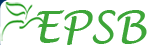 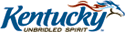 Program Profile: This profile describes a program category, which includes potential variations of program offerings.  Each instance or variation must be distinguished among the others in order to ensure regulatory compliance.  Please see the “Program Review Technical Guide” for additional details.Programs at post-baccalaureate levels for (1) the continuing education of teachers who have previously completed initial preparation or (2) the preparation of other school professionals. Advanced programs commonly award graduate credit and include master’s, specialist, and doctoral degree programs as well as non-degree licensure programs offered at the post-baccalaureate level. Examples of these programs include those for teachers who are preparing for a second license at the graduate level in a field different from the field in which they have their first license; programs for teachers who are seeking a master’s degree in the field in which they teacher; and programs not tied to licensure, such as programs in curriculum and instruction. Program IdentificationName of the Program Category:     Grade Levels: (check all that apply) B-P  P-5  5-9  5-12  8-12  P-12  Program Classification: (check all that apply) Graduate Level             Graduate Level – Cert Only 	Program Degree/Award Level: (check all that apply) Master’s for Rank II          Master’s for Rank I 5th year non-degree for Rank II             6th year non-degree for Rank I Program Route: (check all that apply)Traditional Program Sites:  (check all that apply) Main/Residential Campus    Off-Site Campus (list each location)Delivery Modes:  (check all that apply)  Face-to-Face Only	  Online Only 	  Hybrid	EPP Submission Coordinator:			Name ___________________________		Phone ___________________________		Email ____________________________	Program ExperiencesProgram Innovations: (Optional)Program-Initiated Innovations.  These innovations may span over the most recent three years, and should include all variations within this program category.Program Curriculum:  Each EPP must inform a potential candidate about the program’s content, performance expectations and assessment processes.  How does the EPP communicate the following with every student: required coursework and electives, certification and/or degree and rank result, admission requirements, exit requirements, Praxis II test disclaimer (if applicable)?  If the EPP offers multiple program degrees/award levels for this category and certification, you must include each variation.Admission criteria for each program code in this category: This must include admission criteria such as GPA and other admission assessments and requirements.  Reference the applicable program code(s) if the admission criteria vary across degree/award level offerings.  Reference the “Program Review Technical Guide” for additional details.Describe the Clinical/Professional Experiences for each instance in this program category:  Include narrative to describe the clinical/professional experiences required in this program category which will generate evidence for CAEP Standard A.2.2. Exit requirements for each instance in this program category:  This must include exit assessments such as KTIP assessment, portfolio, GPA, and if the program requires passing or taking the Praxis II for program completion, list it here. Kentucky P-12 Curriculum RequirementsThe following information is gathered in accordance with Kentucky Senate Bill 1 - http://www.lrc.ky.gov/record/09RS/SB1.htm and the associated legislation tied to this bill.How does the EPP ensure each candidate’s knowledge/proficiency of KAS?  How does the EPP measure the DOK of every candidate?Briefly describe how the program ensures advanced candidates apply the Kentucky P-12 Curriculum framework and the Kentucky P-12 school assessment system to guide instruction and assessment.   Provide evidence (KTIP assessments/portfolio/other data) of candidates’ skills and commitment to creating supportive environments that afford all P-12 students access to rigorous college and career ready standards.Provide evidence of candidate’s abilities to create and use formative and summative assessments to guide instruction toward mastery of the Kentucky P-12 curriculum framework. CoursesUse the “Program Review Courses” spreadsheetProvide a list of the program courses (include all courses in the curriculum guide; General Education courses are not required). Ensure that the courses are identified and linked to each program category and program code on the “Program Review Courses” spreadsheet.  When completing the “COURSES” tab, the EPP can enter all courses for all programs in one spreadsheet.Clinical EducatorsUse the “Program Review Clinical Educators” spreadsheetProvide a list of all Clinical Educators who prepare candidates in this program category.  Include full-time and part-time faculty; identify the adjunct teachers; do not include cooperating teachers.  These should be members who are directly involved with program delivery. Ensure that each educator is identified and linked to one or more program categories. When completing the “Program Review Clinical Educators” spreadsheet the EPP can enter all educators for all programs in one spreadsheet.Key Assessment AreasUse the “Program Review Assessments” spreadsheetIn this section, identify the assessment areas used to generate program data to demonstrate mastery of the Kentucky Teacher Standards. For each assessment area, indicate the type or form of the assessment and when it is administered in the program. EPPs must identify the assessments for each assessment area to demonstrate meeting the Kentucky Teacher Standards. Reference the “Program Review Technical Guide” for additional details. When completing the “Assessments Advanced” tab, the EPP can either enter assessments for all programs in one spreadsheet (if all the advanced programs use the same types or forms of assessments), or enter the assessments for each program category in a separate spreadsheet. Align to StandardsUse the “Program Review SPA Alignment” spreadsheet The purpose of the alignment section is to indicate where the program courses address the applicable Specialty Professional Standards. Some programs will be expected to demonstrate alignment with multiple SPAs (i.e., ACEI, NCTM, ILA, ISTE, etc.).  The Program Review Spreadsheet provides each of the major standard areas, including the SPAs to be used to show this alignment. This alignment provides direction and guidance for the evaluation of addressing all the standards through the program review process.  Many EPPs have their own alignment tables and combine standards through various crosswalks – these may be attached as an addendum and may replace the alignment tables in the Program Review Spreadsheet.  (Assessments are aligned with the KTS and the course alignments are for the SPA.) Evidence and analysisRepeat this section for each assessmentEvidence for meeting standards - For each instance in this program category, provide a narrative about the five (5) assessment areas, discuss the instrument, scoring guide/criteria, and alignment to the Kentucky Teacher Standards.  The narrative provides a rationale for how the assessment demonstrates candidate mastery of the standards related to the specific assessment area.  Many EPPs study their assessments on a periodic basis and develop comprehensive reports and graphs; this report may be attached as an addendum and may be used to replace the table questions below only if all equivalent information is provided. When completing this section, the EPP will copy this table five (5) times for each instance in this program category.  If the assessments are the same for each instance, then declare in your narrative that they are the same, or only show those assessments which are different. Reference the “Program Review Technical Guide” for additional details.Summary Analysis for ProgramProvide a holistic summary and rationale for how all key assessment areas demonstrate the program’s overall quality, and how each candidate has demonstrated appropriate performance of the Kentucky Teacher Standards. Many EPPs study their assessments on a periodic basis and develop comprehensive reports and graphs; this report may be attached as an addendum and replaces the analysis summary and improvement sections below. If the EPP chooses to append EPP-designed reports, a narrative description/interpretation of the report(s) must be included.Continuous Improvement Plan for this program category: Provide an explanation of how assessment data are/were used to improve this program.Addendum ACampbellsville University School of EducationSpecial Education Program Moderate Severe Disabilities, P-12 Certification OnlyCURRICULUM GUIDE SHEETName 					      CU ID # __________    SSN _________________________Ethnicity__________                                     Gender: M/F                Advisor________________________Address _________________________________________________    ___________________________                 Telephone Number 					___ell__________________________________E-Mail Address _______________________________________________________________________ CAP 5__________________               CAP 6______________                     CAP 7 __________________ PRAXIS II Special Education: Core Knowledge and Severe to Profound Applications  5545 _____ (158 passing)   Date Taken___________    Praxis II Disclaimer: Kentucky educator certification requirements are subject to change.  Before registering for the test(s), please check the Education Professional Standards Board website at www.epsb.ky.gov for current test requirements and current cut scores.  You may also contact 502-564-4606 or toll free at 888-598-7667.Reminder:  *A minimum overall GPA of 2.75 is required for admission (CAP 5) to the program.  *A GPA of 3.0 required to exit (CAP 7) the program *Students must take and pass the PRAXIS exam.*Valid teaching certificate in area of LBD*The program consists of 7 MSD professional core courses. *Assessments and Exit: Students will be assessed continuously in the program.  Three formal Candidate Assessment Points: CAP 5 – admission to the program (2.75 required); CAP 6 – mid-point assessment; CAP 7 – program exit (3.0 required on IEP, case study with plans for post-secondary transitional needs and the alternate assessment project).  Additional criteria for each CAP are identified on application forms.My signature below indicates I hereby recognize it is my responsibility to review and ensure I complete the above requirements for successful continuation in and exit from the Teacher Education Program.______________________________________________________________           	__________________________Student Signature								Date_____________________________________________________________		__________________________Advisor Signature	                                                          		             		DateAddendum BCampbellsville University School of EducationRank I/Master of Arts in School ImprovementModerate Severe Disabilities, P-12 CertificationCURRICULUM GUIDE SHEETName 				_______ CU ID#______________   SSN#________________________Ethnicity________________                    Gender: M/F             Advisor____________________________Address ______________________________________________________________________________           Telephone Number 					_____cell_____________________________ _E-Mail Address _______________________________________________________________________ _CAP 5__________________                 CAP 6__________________            CAP 7__________________ PRAXIS II Special Education: Core Knowledge and Severe to Profound Applications  5545 _____ (158 passing)  Date Taken___________      Praxis II Disclaimer: Kentucky educator certification requirements are subject to change.  Before registering for the test(s), please check the Education Professional Standards Board website at www.epsb.ky.gov for current test requirements and current cut scores.  You may also contact 502-564-4606 or toll free at 888-598-7667.Reminder:  *A minimum overall GPA of 2.75 is required for admission (CAP 5) to the program.  *A GPA of 3.0 required to exit (CAP 7) the program*Students must take and pass the PRAXIS exam.*Valid teaching certificate in area of LBD*The program consists of two components: (a) 5 MSD professional core courses and (b) 5 education core courses.*Assessments and Exit: Students will be assessed continuously in the program.  Three formal Candidate Assessment Points: CAP 5 – admission to the program (2.75 required); CAP 6 – mid-point assessment; CAP 7 – program exit (3.0 required on IEP, case study with plans for post-secondary transitional needs, alternate assessment project and culminating project).  Additional criteria for each CAP are identified on application forms.My signature below indicates I hereby recognize it is my responsibility to review and ensure I complete the above requirements for successful continuation in and exit from the Teacher Education Program._______________________________________________________________________________________________________Student Signature								Date_______________________________________________________________________________________________________Advisor Signature	                                                          		             		DateAddendum CCampbellsville University School of EducationTeacher Leader Master of Arts in Special EducationModerate Severe Disabilities, P-12 Certification CURRICULUM GUIDE SHEETName 			_________	        U ID # __________     SSN#________________________Ethnicity________________                      Gender: M/F                   Advisor_______________________Address _____________________________________________________________________________           Telephone Number 	________			         cell#______________________________E-Mail Address _______________________________________________________________________ CAP 5__________________                 CAP 6__________________         CAP 7 __________________ PRAXIS II Special Education: Core Knowledge and Severe to Profound Applications 5545 _____(158 passing)      Date Taken___________  Praxis II Disclaimer: Kentucky educator certification requirements are subject to change.  Before registering for the test(s), please check the Education Professional Standards Board website at www.epsb.ky.gov for current test requirements and current cut scores.  You may also contact 502-564-4606 or toll free at 888-598-7667.Reminder:  *A minimum overall GPA of 2.75 is required for admission (CAP 5) to the program.  *A GPA of 3.0 required to exit (CAP 7) the program *Students must take and pass the PRAXIS exam.*Valid teaching certificate in area of LBD*The program consists of two components: (a) 6 MSD professional core courses and (b) 5 professional education core courses.*Assessments and Exit: Students will be assessed continuously in the program.  Three formal Candidate Assessment Points: CAP 5 – admission to the program (2.75 required); CAP 6 – mid-point assessment; CAP 7 – program exit (3.0 required on IEP, case study with plans for post-secondary transitional needs, master action research project and the alternate assessment project).  Additional criteria for each CAP are identified on application forms.My signature below indicates I hereby recognize it is my responsibility to review and ensure I complete the above requirements for successful continuation in and exit from the Teacher Education Program.______________________________________________________________           	__________________________Student Signature								Date_____________________________________________________________		__________________________Advisor Signature	                                                          		             		DateSED 750 Assignments and Scoring GuidesBelow are the assignment descriptions and corresponding scoring guides. You must attach the corresponding scoring guide as the first page with every assignment you submit. The easiest way to do this is to open the Scoring Guide document, use the Save As command and change the name of the documents to the assignment you are working on (using the naming convention: Last name assignment), then delete all the irrelevant descriptions and scoring rubrics, keeping only the scoring guide for the current assignment. Please, do not submit all scoring guides with every assignment. Assignments without a scoring guide or the wrong one will be graded as zero (0). Late assignments are not accepted. Your completed assignments should reflect an advance level graduate course, in both the writing and content knowledge. At this point in your program and professional learning, you should be well beyond simple recall and becoming more comfortable evaluating and synthesizing information. You should have several sources information to draw from, including your professional experiences, other course work, and life experiences. I will grade your assignments based on three standards, writing, use of person-first language, and content knowledge specific to individuals with moderate to severe disabilities. Writing Standard – This criterion addresses grammar, spelling, coherency, length, and organization of the written assignment. Person-First Language – This criterion addresses how you refer to individuals with disabilities. The emphasis is placed on the person before the disability or other descriptor. In this way, you are referring to the person-first, not his or her disability. Content Standard – This criterion addresses the specific knowledge to be reflected from the course. Assignments are graded as Did Not Meet Standard or Met Standard. Occasionally, opportunities are provided where you can earn additional points for the assignment by doing something above and beyond the standard. In order to receive the additional points, you must meet all the criteria under the Met Standard category as well as those under the Exceeds Standard category. Remember, the focus population for this course is individuals with moderate to severe disabilities. The assignments should reflect the common characteristics associated with this population. For example, reading levels are likely to be lower, problem-solving skills and judgment will not be commensurate with same age, non-disabled peers. Individuals will have varying degrees of gross or fine-motor skills and communication skills. Alternate ways of doing things (e.g., communicating with pictures or ASL) will be the norm, not the exception in this population. Your assignments should take these characteristics into consideration and be appropriate for the population. These assignments are the majority of the elements of the case study – the culminating assignment for this course. It is expected (nay, required) that you use the feedback on these assignments in the case study. Scoring Rubric: 1-Page Profile 					        Due: Week 2Name: Purpose: A one-page profile summarizes important information about the focus person on one page. It serves as a brief introduction to the focus person. In this assignment, you will create a 1-page profile of yourself. Direction: Using the template; develop a one-page of yourself. Total points & Comments:Local Resources 												                 Due: Week 3Purpose: To become familiar with local agency resources serving individuals with a moderate to severe intellectual disability. These are the agencies and people you would call to assist with transition services. They are the people who attend IEP meetings as an agency representative when developing a transition-focused IEP and who provides supports to families and youth after the student leaves high school. Directions: For each service area or need listed in the first column, add to the table the name of the person, agency, address, website, and phone number for the service provider closest to your community. The closest service provider may be located in your city, in your county, or another county. It is possible there is only one such provider in the state. Some agencies may provide multiple services; you can list each contact only twice. (*Cannot be a sheltered workshop.) Scoring Rubric: Local Resources 						            Due: Week 3Name: Entry Level Job Assessment						        Due: Week 5Purpose: To identify the skills (work related, social, academic, social, and executive functioning) entry level workers need to obtain and maintain a job. Directions: Identify an entry level job site (e.g., gas station attendant, bagger/stocker, cashier theater) that typical 18 – 21 year olds have in your community. Observe the setting for at least 1 hour to conduct a job analysis of the site using the attached form (in reality, you might spend 3 – 6 hours at the job site to observe the patterns of the environment). Afterward, write a reflection paper addressing the following: Specific skills needed for this job in each of the following areas: General work-related – skills that apply to any job in any companyJob specific skills – skills needed to work in this job at this companySocial- communication, interpersonal skills, manners, social niceties, friendships, Academic- reading, math, writing, 	Executive functioning – problem solve, planning, organizing Barriers to obtaining and keeping this job for the person in your case study Strategies to overcome each barrier identified What instruction he or she will need to learn the skills you identified, and the accommodations or modifications appropriate for the job Transition services a person would need in order to obtain and maintain this jobSubmit the completed Job Site Analysis Survey and the Reflection Paper. You can scan the form. Scoring Guide: Entry Level Job Assessment		    	        Due: Week 5Name: Community Mapping and Instruction 				        Due: Week 6Introduction: In this assignment, you will conduct a community mapping of a place where an individual with a moderate to severe disability could live, work, learn, and recreate. The community mapping assignment is a variation of how you would conduct a community map with your students to facilitate their transition planning. The purposes of the community mapping activity are to (a) familiarize individuals with the resources available in the community, (b) identify potential living, employment, education, recreational, and services available to a person in the community, (c) determine what he or she may need to learn in order to live, work, attend school, and recreate in the community, and, (d) as future special educators- participate in a community mapping activity similar to what you would do with students. Directions: Go to an area in your community – it could be your neighborhood, a neighboring neighborhood, near the high school, downtown – your choice. Look for and document the places a person could live, work, learn (e.g., go to school, community education), and recreate. Identify other community resources like a transit stop, housing options, businesses, social-service providers, recreational facilities, religious institutions in the neighborhood. When you are doing this for an actual student, you would look for places that fit their specific needs – like close to their place of work, a bus stop, or even the doctor’s office, if they see the doctor frequently. For this assignment, take pictures of the area and resources you discover. Talk to people to learn what the community has to offer. As you explore this community, make notes about the skills a person with a disability to live, work, study, and recreate in this community. For example, if the bus stop is across the road from the YMCA, the individual will need to learn road crossing skills. When doing this with high school or middle school students organize students in groups four and give each group member a specific job (see below). For this assignment, you are doing all of these jobs. Community Mapping Products: After documenting the community, create and submit two products:Develop a brief, 6 slide maximum, PowerPoint presentation of your exploration. The PPT summarizes what you found in the community. The PPT should include, at minimum, a picture of a place/s to live, work or learn, and recreate in this community. For each place, identify 3 – 5 skills, specific to that place, that a student would need in order to live, work or learn, and recreate in that place. Do not list generic skills such as read, write, or count money. For example, if you identify a bank as a place in the community, list 3 – 5 skills the person would need in order to use that specific bank. Community-based instructional plan and task analysis. Choose one place from your community map and one skill you identified. Develop an instructional plan to teach a person the skill you identified. The place and skill must correspond and be specific – again, don’t list generic skills (e.g., using a key card to enter an apartment building). The instructional plan must include (a) a measurable post-school goal, (b) a measurable learner goal/objective, (c) task analysis, (d) and monitoring form. Scoring Guide: Community-Mapping and Instruction		        Due: Week 6Name: Scoring Rubric: Postsecondary Transition Goals		        Due: Week 7Purpose: Writing appropriate postsecondary transition goals is the cornerstone to a students’ free appropriate public education that’s designed to prepare them for employment, further education, and independent living. Directions: For this assignment, you will write three postsecondary goals, one each for work, further education, and independent living. The goals should be aligned with what a student wants to do after he or she leaves high school. For example, if the student’s goal is work at an airport, the work related goal should focus on working at an airport, not McDonalds or a flower shop. Follow the formula for writing postsecondary goals. For each goal, the statement should contain: (1) an after-school statement, (2) students’ name, (3) a ‘will’ statement, (4) specific behavior, and (5) where and how the goal can be reached. Scoring Rubric: Postsecondary Transition Goals		        Due: Week 7Name: Scoring Rubric: Case Study						Due: Week 8Purpose: The case study assignment is the culminating assessment project for this course. In the case study, the individual assignments come together to form a cohesive picture of a student.  Directions: During field hours, you will identify one young adult, age 17 or older, who receives special education services for a moderate of serve intellectual disability or autism spectrum disorder. Use the strategies learned throughout the course to develop the elements of the case study project. Each element is a separate assignment throughout the course and are intended to build the case study. The culminating case study document, submitted to CU (Ms. Wheat) and the instructor, consists of the elements below organized into a single document (do not submit each element separately): 1. A brief description of the student – this is the introduction of the case study. In one-half to one page, introduce the student by describing his or her characteristics (age, height, race/ethnicity, disability, special education services, where he lives, family configuration, etc). Make sure you have permission from the young adult and his or her family to develop your case study around him or her. Use first names only when describing the student and family. 2. Vocational and Life Skills Assessment – this is the summary/reflection component of the assignment, not the analysis survey form. 3. One-page profile and Community Map PPT – these are the one page profile and the PPT from these assignments. 4. Local Resources and Postsecondary Transition Goals – this is the local resource and postsecondary transition goal assignments. For the local resources in the case study, include at least three relevant resources. Do not include resources that are inappropriate for the student.Organization of the case study: The completed case study should tell a story about a student. It is the story of his or her postsecondary goals, where in his or community he or she will fulfill those goals related to working, living, learning, and recreating, the job-related skills and training he or she will need in order to have his desired job, and finally, the local resources and supports that will help him or her after high school. Organizing the case study to tell the story is critical. Start each section with a heading followed by the brief summary of the information for that section, and then include the actual documentation of the element. For example: Page 1: Cover page with your name, course title, assignment name Page 2: Heading (Student Introduction and 1-page profile), then start the ½ to 1 page introduction, followed by the 1-page profile. Page 3: Heading (Student’s Postsecondary Goals), state the student’s three postsecondary goals Page 4: Heading (Student’s Community Map), briefly describe the student’s communityPage 5: Heading (Vocational and Life Skills Assessment), the start the summary of the job entry assessment (you are not to include the job analysis form)Page 6 or 7: Heading (Local Resources), summarize the local resources available to help the student meet his or her postsecondary goals in the community he or she wants to live in after high school. Note: The elements of the case study carry the same requirements as the course assignment. Review the scoring rubric and description to ensure you don’t miss a requirement. Scoring: To receive an overall passing grade on the Case Study, you must have a pass on 6 of the 8 elements of the scoring rubric. If you receive a revise and resubmit on an element, you will have two days to revise and resubmit at which time the element will be rescored to give you an opportunity to receive a pass on that element. An element scored as fail will not be rescored. Scoring Rubric: Case Study						Due: Week 7Name: Individual Education Program (IEP)Scoring RubricName__________________________  CU ID#_____________Course____________  G____/20________                                                                                                  Total Points         ________/_______SED 730Case Study RubricGuidelines for Developing the Source of Evidence #7: Professional Growth Plan (PGP)The professional growth process and approach is grounded in the developmental view of teaching, recognizing that this complex, demanding profession is learned over the course of several years of study, consultation and reflective practice. In developing this Source of Evidence, you will have the opportunity to assess your present level of performance on the components of the Kentucky Framework for Teaching (4 domains), the Kentucky Teacher Standards (10) and Dispositions to begin to identify your strengths and areas for growth. Working with your professors, peers and P-12 teachers, you will identify the focus for your PGP at each CAP.The PGP is the Source of Evidence that documents that you have been afforded due process.  The areas for growth to be addressed on your PGP will be identified at CAP 5, then re-evaluated, assessed and modified as needed, specifically at CAP 6 and CAP 7.1.  For CAP 5, assess your present level of performance using the pre-assessment documents approved by CU on the components of(a) Kentucky Framework for Teaching (KFT) domains, (b) Kentucky Teacher Standards, (c) Dispositions.   There may be other events or documents that may influence decisions on growth goals suggested by your advisor and CU faculty.2.  Consider using these questions to help guide you in writing SMART goals for your areas identified as needing growth.S: specific M: measurable A: attainable R: relevant T: time-bounda)  What do I need to change in my practice?· What do I want to change about my practice that will effectively impact student learning?· Which KTS, domains and dispositions would intentional focus help the most with this change? Explain why you think this.b)  What is my plan of action?· What is my personal learning necessary to make that change?c)   What evidence will show progress toward that goal?· What are the measures of my success in making the change?· What is the expected student growth impact of the change?3. Complete the PGP document approved by CU School of Education and begin taking action for improvement (book study, professional seminars, connecting with a mentor, PPD sessions, professional conferences, KDP materials, CEC materials, KDE trainings, etc.)4.  Visit the PGP each semester to document progress on actions and results. Specifically, at CAP 6 and CAP 7 PGP, self-assess your performance again, noting improvements and additional growth areas. Update your growth goals and actions you will take to improve in those areas.  Consider advice from your advisor, professors, and field supervisors, as well as your experiences to date.Be specific in your reflections on: actions taken, new learning, Did you achieve your growth goals  positive impact the actions have had on your instructional effectiveness how this has potential to impact student achievement under your directionwhat components might you focus on next year in your growth planCampbellsville University School of EducationSTANDARD 1:   THE TEACHER DEMONSTRATES APPLIED CONTENT KNOWLEDGEThe teacher demonstrates a current and sufficient academic knowledge of certified content areas to develop student knowledge and performance in those areas.Performance Criteria: 	The extent to which you:STANDARD 2:   THE TEACHER DESIGNS AND PLANS INSTRUCTIONThe teacher designs/plans instruction that develops student abilities to use communication skills, apply core concepts, become self-sufficient individuals, become responsible team members, think and solve problems, and integrate knowledge.Performance Criteria: 	The extent to which you:STANDARD 3:   THE TEACHER CREATES AND MAINTAINS LEARNING CLIMATEThe teacher creates a learning climate that supports the development of student abilities to use communication skills, apply core concepts, become self-sufficient individuals, become responsible team members, think and solve problems, and integrate knowledge.Performance Criteria: 	The extent to which you:STANDARD 4:   THE TEACHER IMPLEMENTS AND MANAGES INSTRUCTIONThe teacher introduces/implements/manages instruction that develops student abilities to use communication skills, apply core concepts, become self-sufficient individuals, become responsible team members, think and solve problems, and integrate knowledge.Performance Criteria: 	The extent to which you:STANDARD 5:   THE TEACHER ASSESSES AND COMMUNICATES LEARNING RESULTS The teacher assesses learning and communicates results to students and others with respect to student abilities to use communication skills, apply core concepts, become self-sufficient individuals, become responsible team members, think and solve problems, and integrate knowledge.Performance Criteria: 	The extent to which you:STANDARD 6:   THE TEACHER DEMONSTRATES THE IMPLEMENTATION OF TECHNOLOGYThe teacher uses technology to support instruction; access and manipulate data; enhance professional growth and productivity; communicate and collaborate with colleagues, parents, and the community; and conduct research.Performance Criteria: 	The extent to which you:STANDARD 7:   REFLECTS ON AND EVALUATES TEACHING AND LEARNINGThe teacher reflects on and evaluates specific teaching/learning situations and/or programs.Performance Criteria: 	The extent to which you:STANDARD 8:  COLLABORATES WITH COLLEAGUES/PARENTS/OTHERSThe teacher collaborates with colleagues, parents, and other agencies to design, implement, and support learning programs that develop student abilities to use communication skills, apply core concepts, become self-sufficient individuals, become responsible team members, think and solve problems, and integrate knowledge.Performance Criteria:	The extent to which you:STANDARD 9: EVALUATES TEACHING AND IMPLEMENTS PROFESSIONAL DEVELOPMENTThe teacher evaluates his/her overall performance with respect to modeling and teaching Kentucky’s learning goals, refines the skills and processes necessary, and implements a professional development plan.Performance Criteria:	The extent to which you:STANDARD 10: PROVIDES LEADERSHIP WITHIN SCHOOL/COMMUNITY/PROFESSIONThe teacher provides professional leadership within the school, community, and educational profession to improve student learning and well-being.Performance Criteria:	The extent to which you:Campus NameCityName each campusThe Moderate and Severe Disabilities, P-12 Program is a twenty-one (21) hour program designed to give candidates the opportunity to acquire knowledge, gain skills in identifying and assessing the needs of students, planning instruction and assessments for students with moderate and severe disabilities and with autism spectrum disorders.  The program will be delivered by education faculty in collaboration and partnership with area school district personnel in an online format. The Moderate and Severe Disabilities program provides increased rigor and relevancy needed to empower the 21st Century educators to move student learning to high levels. The MSD certification program meets a critical need for those teachers whose districts need to address students with moderate to severe disabilities including students with autism spectrum disorder.  We use the curriculum guides as the primary method to communicate program details with each student and candidate.  Please see our attached guides in the addendum. Addendum A, Addendum B, Addendum CCandidate Assessment Plan (CAP) 5 is admission to the program and candidates’ complete data collection forms to include commitment to the KY Code of Ethics for Teachers and Character and Fitness, a diversity survey and sign the unit’s disposition assessment policy.  CAP 5 further involves evaluation of GPA, academic competency, dispositions and recommendation.  Candidates at CAP 5 must be approved by the School of Education faculty. After successful completion of CAP 5, the candidate meets with an advisor and reviews the curriculum guide sheet.Academic competencies at CAP 5 include:MSD Certification Only and TL MASE/MSD GAP: 2.75, or 3.0 on last 30 hours, Praxis II Subject Assessment (LBD) scores, Professional Growth Plan (candidates can use the one for their district, or complete the CU PGP),Official Transcript(s)Valid teaching certificate (bachelor or master’s degree; must be in the area of LBD)Disposition Self-AssessmentDiversity SurveyCode of Ethics including Character and FitnessRank I/MASI/MSDValid teaching certificate in area of LBDGPA:  2.75, or 3.0 on last 30 hours  Passing Praxis II Scores                                                                                                                                                                      Professional Growth PlanTranscripts (official)Candidates in the program complete clinical/professional field experiences in all courses. Clinical/field experiences for candidates in the MSD program can be completed in their individual classroom. Candidates will observe students with moderate to severe disabilities including students with autism in various settings; including but not limited to classroom, community-based setting, dining/cafeteria.  Course instructor will be responsible for assigning/scheduling the field experiences for this course.  The instructor will provide details for the observation hours.  In addition, the special education program chair will randomly contact P-12 instructors to follow-up on the candidates’ field placement/experiences. Use pseudo names when you write about learners and teacher to keep confidentiality.   Specific experiences are as follows:SED 720 experiences include: SED 730 Clinical/field:SED 740: Clinical/Field experiences:Students will participate in 12 hours of field experience. Field experiences provides a variety of opportunities to:  (1) observe, (2) assist, (3) tutor, (4) instruct (small groups, whole groups), and (5) conduct applied research. The defining characteristic of field experience is experience with students, whether in your own classroom or another. (1) Observation and (2) assist cannot be within your own classroom.  Use artificial names when you write about learners and teachers to keep confidentially. See the field hour requirement document for details (located on the University web page).  Logs must be kept of the field experience.  The original of the Field Hours Form must be sent to the Special Education Program office and a copy sent to the professor.  The form must be completed correctly in order to receive credit.  SED 750: Clinical/Field experiences:After consulting with the classroom teacher, identify a student for the case study. Discuss transition needs for the student. (2)Conduct a community- based assessment with the identified student and develop instructional recommendations for post-secondary transition. (4)Create a PowerPoint and share with the IEP team on student’s preferences, interests, post-secondary goals for employment, education, recreation/leisure and residence. (4)Work with the student, parent/guardian, community agency representative and school personnel to develop transition goals and services. Present plan to ARC/IEP team. (5)SED 760: Clinical/Field experiences:After consulting with a classroom teacher, identify a child or youth whom has a behavior that can be targeted for change. (KTS 1; InTASC 1,2,) Observe the student in three separate settings (i.e. on the playground, in the general education setting, at lunch), pinpoint the behavior, collect data and write measurable objectives. (KTS 4; INTASC 9) Develop a collaborate plan and discuss the interventions with the classroom teacher.  (KTS 3; InTASC 3)SED 770: Clinical/Field experiences:(KTS 1, 2, 3, 4, 5, 7, 8, 9, 10; TPGES 1, 2, 3, 4; ACS 2, 4, 6, 7; DDA 1, 2, 3, 4, 5, 6, 7; IlA 3).Candidates will participate in 15 hours of field experience. Field experiences provides a variety of opportunities to: (1) assist, (2) tutor, (3) instruct (small groups, whole groups), and (4) conduct applied research.  Candidates will observe students with moderate to severe disabilities including students with autism in various settings; including but not limited to classroom, community-based, dining/cafeteria.  Course instructor will be responsible for assigning/scheduling the field experiences for this course.  The instructor will provide details for the observation hours. Use pseudo names when you write about learners and teachers to keep confidentially. See the field hour requirement document for details (located on the University web page).  Logs must be kept of the field experience.  The original of the Field Hours Form must be sent to the Special Education Program office and a copy sent to the professor.  The form must be completed correctly in order to receive credit.  Create a powerpoint or prezi to share with the class on your field experiences.SED 780: Clinical/Field experiences: All clinical/field experiences can be completed in the candidates’ classroom/school.o Shadow a teacher for students with MSD and ASD at each level; elementary, middle and high. Observe the instructional practices, classroom management techniques, IEP progress monitoring. Write a comparison/contrast reflection. (8-certification only candidates) (3-all other candidates)o In consultation with the parent, discuss the possible post-secondary transitional needs for the student. Present the needs at the ARC team meeting. (4-all candidates taking the course) o Shadow a speech language pathologist/therapist and discuss language needs of students with moderate and severe disabilities and students with autism. (3-certification only) o Develop three lesson plans and teach two focusing on language and social skills. Use Source of Evidence documents.  Documents located on the School of Education webpage. (5-all candidates) o Interview a general education teacher discussing (1) their role in the ARC team meetings for students with moderate to severe disabilities and ASD, (2) their instructional practices, accommodations and modifications for students with moderate and severe disabilities and ASD. (3-certification only) o In a collaborative/co-teaching setting, observe for social interactions between all students in the classroom. Discuss observational data with the two teachers. Write a reflection. (4-all candidates) o Interview an evaluator (i.e., school psychologist) and discuss assessment practices, IEP development, and eligibility determination. Write a reflection. (3-certification only) Candidates are evaluated for program completion and exit at CAP 7 after completing the required coursework.  CAP 7 involves evaluation of GPA, Praxis II exams, review of curriculum contract, graduation application, and TC 1 application. Candidates receive letters from the unit’s assessment coordinator notifying them of their status at each of the three CAPs. At CAP 7, the University certification officer is also notified so that appropriate forms are submitted to the Education Professional Standards Board recommending certification and or rank change.Exit Academic Competencies (CAP 7):Overall GPA: 3.0Certification Only and TL MASE/MSD:3.0 on IEP, case studyAlternate assessment projectCandidate disposition assessmentFaculty disposition assessmentRank I/MASI/MSD:3.0 on IEP, case study, culminating projectAlternate assessment projectCandidate disposition assessmentFaculty disposition assessmentCandidates in the MSD program create lesson plans embedding the Kentucky Academic Standards in each lesson created.  Rubrics are used to assess the depth of knowledge of each candidate.  When lessons are taught, P-12 partners, provide feedback to the candidate and the course instructor on the effectiveness of the lesson, and the P-12 students.  Additionally, after lessons are taught, candidates analyze and reflect on the lesson and P-12 student achievement.  Candidates document their impact on P-12create lesson plans, case studies, IEPs that include evidences of the candidates’ depth of knowledge.Candidates in the MSD program hold a teaching certificate in learning and behavior disorders.  They may be a teacher in an LBD setting, or hired as a teacher in an FMD classroom setting.  They will be familiar with and have used the KY P-12 framework and the KY assessment system prior to admission to the MSD program.  In SED 720 Curriculum and Instruction for MSD & ASD will interview school professionals relating to the curriculum for students with moderate and severe disabilities.   As the candidates progress through the program, they create lesson plans, assessments, and other course assignments utilizing the documents to guide instruction and P-12 student achievement.  Each course in the teacher preparation programs, both for general education and special education courses, builds on the depth and clarity of the KY documents that candidates need in order to provide effective instruction for P-12 students.SED 750 Transition Services and Programs for Students with MSD a case study is required as well.  This case study is a major assessment for the program; rubric attached. A case study is embebbed in the clinical/field experiences in SED 730, and as part of the assignment, candidates are to  video tape a lesson.  A scoring rubric is provided by the course instructor outline expectations for the clinical filed experiences, case study and the video lesson.  In other program courses, candidates also develop instructional recommendations supporting post-secondary goals for students with MSD/ASD, develop IEPs with services and post-secondary goals for students with MSD/ASD, develop lesson plans in core areas for participating in the general curriculum.Candidates come to the  MSD program with skills and knowledge in creatingformative and summative assessments. For all lessons they are required to develop assessments that measure student learning as a result of instruction. Lessons along with lesson reflections on student learning are required. KTS 5, Assessment, requires candidates to present evidence of ability to develop formative and summative assessments. KTS 7, Reflection, requires candidates to reflect on student learning as a result of the lesson.Assessment Title:Content Knowledge - Praxis II (if candidate is seeking certification) 5545How do the Assessment and any related measures address the Kentucky Teacher Standards? Candidates seeking certification take the Praxis Subject Assessment 5543.  This assessment is the state mandated assessment for content knowledge in this program. The Praxis subject assessments are used to assess candidates’ content knowledge.  How do the Assessment and any related measures address the Kentucky Teacher Standards? Explain how the aligned standard is met at the indicator or component level. This section should be a narrative on the measures in the assessment and how these meet the standards. Cite standards by number, title, and/or standard wording.  The Praxis Subject Assessment is divided into the following seven categories:Development and Characteristics of Learners-aligned with KTS 4, 5, 9; addressing areas of development characteristics of growth and the impact growth and development has on the learner.Planning and the Learning Environment-aligned with KTS 1, 2, 3, 4, 7,8; addressing areas of managing student behavior, effective lesson plans, providing a safe learning environment.Instruction-aligned with KTS 1, 2, 4,7; addressing planning and implementation of sound evidence-based instructional strategies for the diverse learnersAssessment-aligned with KTS 5, 7; addressing and defining evidence-based assessments; formative and summative assessments, interpreting standardized assessments and making educational decisions for diverse learners.Foundations and Professional Responsibilities-aligned with KTS 8,9,10; addressing the roles and responsibilities of the special education teachers, delivery of services, collaboration with stakeholders-including parents, federal requirements for pre-referral (RTI), referral, and placementIntegrated Constructed-response Questions-aligned with KTS 1-10; addressing multiple facets including but not limited to instruction, assessment, the classroom, managing behaviors, collaboration with the general education teachers, parent communication. Discuss the data analysis for this assessment:  There are three options for the MSD program; certification only, Teacher Leader Master of Arts in Special Education, and Rank I/Master of Arts in School Improvement/MSD.  All candidates that have completed the MSD program may not have chosen to take the exam at the time they complete the program; some are working toward an incremental pay increase, or teach out of state and opt out of seeking KY certification.  Those that have taken the Praxis Subject Assessment (5543), we have a 100% pass rate.  All Options2015-One (1) candidate took the exam.  Score was 179.  2016-three (3) candidates took the exam with a mean score of 186.  Program mean score for the two cycles is 184.25.Provide a link to the assessment scoring guide or rubric. (Not required for Praxis)No rubric attached, the passing scores are determined by EPSB.Discuss how the reliability and validity of this assessment has been established and supported.  ETS has provided a link to their Technical Manual that includes reliability estimates and a description of the content-related validity evidence underlying Praxis tests.https://www.ets.org/praxis/prepare/materials/5545Describe how the data from this assessment is used for the continuous improvement of this program.The data from the Praxis subject assessment for the MSD program are monitored throughout the testing cycles each year as candidates are required to take the assessments as a requirement for certification. The data are used to meet several objectives. The first is to provide assistance to students who do not pass by examining the category scores and providing suggestions for additional review. The second objective is to monitor program effectiveness and develop annual Student Learning Objectives. The data over time also provide insight into program effectiveness.Assessment Title:Dispositional AssessmentAssessment description:Dispositional Assessments measure the personal qualities and characteristics that effective teachers demonstrate.  They reflect the values and ethics we want our candidates to possess. How do the Assessment and any related measures address the Kentucky Teacher Standards? CAP 5 disposition indicators:Candidate demonstrates knowledge of content KTS Standard 1: THE TEACHER DEMONSTRATES APPLIED CONTENT KNOWLEDGEThe teacher demonstrates a current and sufficient academic knowledge of certified content areas to develop student knowledge and performance in those areas.Candidate demonstrates a commitment to professionalismKTS Standard 9: EVALUATES TEACHING AND IMPLEMENTS PROFESSIONAL DEVELOPMENT The teacher evaluates his/her overall performance with respect to modeling and teaching Kentucky’s learning goals, refines the skills and processes necessary, and implements a professional development plan.Candidate is committed to honesty and ethical conductKTS Standard 7: REFLECTS ON AND EVALUATES TEACHING AND LEARNINGThe teacher reflects on and evaluates specific teaching/learning situations and/or programs.CAP 7 disposition indicators:1. Professional Conduct:1.1 Respect for cultural and individual differences by providing equitable learning opportunities for all students 1.2 Respects rights of students and families (no sarcasm, demeaning comments, etc.) 1.3 Respect for cultural and individual differences by providing equitable learning opportunities for all students 1.4 Attentive to confidentiality; maintains secure student records, correspondence, and conversations 1.5 Demonstrates ethical conduct as defined by the profession and the Kentucky Education Professional Standards Board. Has not unethical misbehavior, online misbehavior, or unprofessional dress or speech. 1.6 Displays appropriate professional behavior and a positive attitude; acts in a mature manner; accepts constructive criticism STANDARD 7: REFLECTS ON AND EVALUATES TEACHING AND LEARNING The teacher reflects on and evaluates specific teaching/learning situations and/or programs. STANDARD 8: COLLABORATES WITH COLLEAGUES/PARENTS/OTHERS The teacher collaborates with colleagues, parents, and other agencies to design, implement, and support learning programs that develop student abilities to use communication skills, apply core concepts, become self-sufficient individuals, become responsible team members, think and solve problems, and integrate knowledge.2. Professional Communication 2.1 Language is appropriate to student’s age and level of development 2.2 Is articulate in oral and written communication with (emails, conversations with peers/professors/field school sites) 2.3 Free of grammar and punctuation mistakes 2.4 Perceptive listener; consistently uses active listening to acknowledge message of the speaker 2.5 Establishes relationships with families, engaging them frequently in the instructional program in a culturally appropriate manner STANDARD 3: THE TEACHER CREATES AND MAINTAINS LEARNING CLIMATE The teacher creates a learning climate that supports the development of student abilities to use communication skills, apply core concepts, become self-sufficient individuals, become responsible team members, think and solve problems, and integrate knowledge. STANDARD 4: THE TEACHER IMPLEMENTS AND MANAGES INSTRUCTIONThe teacher introduces/implements, manages instruction that develops student abilities to use communication skills, apply core concepts, become self-sufficient individuals, become responsible team members, think and solve problems, and integrate knowledge. STANDARD 8: COLLABORATES WITH COLLEAGUES/PARENTS/OTHERS The teacher collaborates with colleagues, parents, and other agencies to design, implement, and support learning programs that develop student abilities to use communication skills, apply core concepts, become self-sufficient individuals, become responsible team members, think and solve problems, and integrate knowledge.3. Professional Responsibilities3.1 Uses sound judgment/reasoning, seeks and applies wisdom, uses critical thinking, effective problem solver, effective decision maker 3.2 Maintains and uses a professional teacher-student and teacher-parent relationship 3.3 Demonstrates a willingness to work with other professionals to improve the overall learning environment for students 3.4 Demonstrates a commitment to life-long learning by participating in professional organizations and by keeping current with research in their field; seeks out opportunities for professional development and research 3.5 Takes a leadership role with colleague STANDARD 3: THE TEACHER CREATES AND MAINTAINS LEARNING CLIMATE The teacher creates a learning climate that supports the development of student abilities to use communication skills, apply core concepts, become self-sufficient individuals, become responsible team members, think and solve problems, and integrate knowledge. STANDARD 4: THE TEACHER IMPLEMENTS AND MANAGES INSTRUCTION The teacher introduces/implements, manages instruction that develops student abilities to use communication skills, apply core concepts, become self-sufficient individuals, become responsible team members, think and solve problems, and integrate knowledge. STANDARD 8: COLLABORATES WITH COLLEAGUES/PARENTS/OTHERS The teacher collaborates with colleagues, parents, and other agencies to design, implement, and support learning programs that develop student abilities to use communication skills, apply core concepts, become self-sufficient individuals, become responsible team members, think and solve problems, and integrate knowledge.STANDARD 9: EVALUATES TEACHING AND IMPLEMENTS PROFESSIONAL DEVELOPMENT The teacher evaluates his/her overall performance with respect to modeling and teaching Kentucky’s learning goals, refines the skills and processes necessary, and implements a professional development plan.STANDARD 10: PROVIDES LEADERSHIP WITHIN SCHOOL/COMMUNITY/PROFESSION The teacher provides professional leadership within the school, community, and education profession to improve student learning and well-being. 4. High Expectations4.1 Establishes and sets goals (on paper) for student success 4.2 Establishes a culture where all students know they are seen as high achievers 4.3 Establishes a classroom where interactions support learning and hard work 4.4 Promotes cross cultural learning; treats all students equitably, promotes social justice and promotes understanding of learning strengths and needs.STANDARD 3: THE TEACHER CREATES AND MAINTAINS LEARNING CLIMATE The teacher creates a learning climate that supports the development of student abilities to use communication skills, apply core concepts, become self-sufficient individuals, become responsible team members, think and solve problems, and integrate knowledge. 5. Engages in Effective Practice/Reflection5.1 A desire to analyze concepts, evaluate practices, experiment, and initiate innovative practices as needed; beyond fact-telling 5.2 A commitment to self-reflection to recognize in all students physical, cognitive, social, and emotional development 5.3 A commitment to recognize self-reflection combined to experiences leads to professional growth 5.4 A commitment to challenge all students to learn and to help every student succeed 5.5  A belief that curriculum planning and teaching practices be meaningful, engaging, and adapted to the needs of diverse learners STANDARD 3: THE TEACHER CREATES AND MAINTAINS LEARNING CLIMATE The teacher creates a learning climate that supports the development of student abilities to use communication skills, apply core concepts, become self-sufficient individuals, become responsible team members, think and solve problems, and integrate knowledge. STANDARD 9: EVALUATES TEACHING AND IMPLEMENTS PROFESSIONAL DEVELOPMENT The teacher evaluates his/her overall performance with respect to modeling and teaching Kentucky’s learning goals, refines the skills and processes necessary, and implements a professional development plan.STANDARD 10: PROVIDES LEADERSHIP WITHIN SCHOOL/COMMUNITY/PROFESSION The teacher provides professional leadership within the school, community, and education profession to improve student learning and well-being. Discuss the data analysis for this assessment:  Dispositional data for all three MSD options. For the 2014 cohort at, the dispositional average for these was 2.5-3.0 with the highest at Professional Responsibilities.  2015-2016 cohort at admissions, the candidates dispositional average range was 3 to 3.5; highest was in Professional Ethics and Clinical Field Experiences, and lowest was Professional Conduct, Professional Services, High Expectations, and Engages in Effective Practices/Reflections.  Faculty average was 3.0 across all areas.  2016 Fall and Spring cohort, candidates dispositional range was 2.5-2.8; lowest average was in Professional Communication, High Expectations, and Engages in Effective Practice/Reflection.  Faculty dispositional average range from 2.6 to 2.9. Lowest range was in Engages in Effective Practice/Reflection with highest in Professional Conduct and Professional Responsibilities.  Dispositional average by candidates at time of exit, CAP 7, by candidate in 2015 was 3 across the board. 2016 cohort, candidates’ dispositional assessment range was 3-3.1.  Faculty dispositional assessment of candidates at exit was a range of 3.1-3.3.  Lowest area ws Professional Responsibilities and Professional Communication, and highest was Professional Conduct and High Expectations.Provide a link to the assessment scoring guide or rubric. (Not required for Praxis)See addendumDiscuss how the reliability and validity of this assessment has been established and supported.  The Dispositional Assessment was developed by a five-person faculty committee who sought input from classroom teachers and administrators and other faculty.  The process for using the assessment based on feedback from the classroom teachers and administrators who were clinical partners.  They reported not wanting to give the disposition assessment to students to turn in.  Based on this feedback, the form was put online and made interactive.  The assessment is aligned to Kentucky Teacher Standards and NCATE Standards.  Construct validity was established by utilizing the scoring levels and framework from Kentucky TPGES (adapted from Charlotte Danielson's framework) and creating "critical attributes" that describe each performance level.  The rubric provides actionable feedback.By utilizing the format and levels from the TPGES document, clinical partners were already familiar with how to use the dispositional assessment.  School of education faculty were trained using the document in a faculty meeting.Describe how the data from this assessment is used for the continuous improvement of this program.The dispositional assessment was added to the selected improvement plan to be revised/redesigned to measure the Kentucky Teacher Performance Standards and for a Lawshe’s content validity study and interrater reliability study for this academic year.Assessment Title:Professional Growth PlanAssessment description:The professional growth process and approach is grounded in the developmental view of teaching, recognizing that this complex, demanding profession is learned over the course of several years of study, consultation and reflective practice. How do the Assessment and any related measures address the Kentucky Teacher Standards? Candidates in the MSD program assessed their level of performance on the components of the Kentucky Teacher Standards (10) The completed a self-assessment to begin to identify their strengths and areas of growth.   Guidelines for Developing the Source of Evidence #7: Professional Growth Plan (PGP)The professional growth process and approach is grounded in the developmental view of teaching, recognizing that this complex, demanding profession is learned over the course of several years of study, consultation and reflective practice. In developing this Source of Evidence, you will have the opportunity to assess your present level of performance on the components of the Kentucky Framework for Teaching (4 domains), the Kentucky Teacher Standards (10) and Dispositions to begin to identify your strengths and areas for growth. Working with your professors, peers and P-12 teachers, you will identify the focus for your PGP at each CAP.The PGP is the Source of Evidence that documents that you have been afforded due process.  The areas for growth to be addressed on your PGP will be identified at CAP 5, then re-evaluated, assessed and modified as needed, specifically at CAP 6 and CAP 7.Discuss the data analysis for this assessment: At admission, mid-point and completion of the three MSD program options, candidates for the past three cycles, 2013, 2014, 2015, complete a self-evaluation of the ten KY Teacher Standards, TPGS Domains and EPP Dispositions.   Data for the PGP are not available except for a grade; 50 points possible.    The grade is averaged with to total course grade.  In review of grades for candidates in the three MSD options, students have consistently received 50 points for the assignments.Provide a link to the assessment scoring guide or rubric. (Not required for Praxis II)See addendum for growth plan.Discuss how the reliability and validity of this assessment has been established and supported.  The Professional Growth Plan assessment is aligned to Kentucky Teacher Standards.  Construct validity was established by utilizing the scoring levels and framework from Kentucky TPGES (adapted from Charlotte Danielson's framework) and creating "critical attributes" that describe each performance level.  The rubric provides actionable feedback.Describe how the data from this assessment is used for the continuous improvement of this program.The data provide feedback to students to guide their professional learning/growth in the areas identified using the EPP growth plan, or candidates use the plan on file with their district.  District plans often focus on the identified needs within the school.Assessment Title:Individual Education Program (IEP)Assessment description:An Individualized Education Program (IEP) is a written statement of the educational program designed to meet a child’s individual needs.  Every child who receives special education services must have an IEP. How do the Assessment and any related measures address the Kentucky Teacher Standards? Candidates in the MSD program (all options) use the information from an integrated report supplied by the course instructor, or use one for a targeted student in their individual classroom, to complete the IEP. The IEP document used in the program is the same document used in P-12 setting.  Candidates begin the MSD program in the 2014-2015 year, and the IEP was assessed as part of a larger project in SED 750 Transition Services and Programs for Students with MSD.   The course is taught only during the term beginning May-June. Program faculty discussed the need to score the IEP separately, and in 2015-2016 a rubric was developed.  Point value was the means for measurement and the IEP was only assessed in SED 780 MSD Graduate Practicum; total of 150.  However, not KY Standards were not included.  Beginning 2016-2017 year, a rubric was created by the special education faculty to include KY Teacher Standards. The following standards are assessed with the IEP assessment:KTS 1 The teacher demonstrates applied content knowledge, KTS 1.c Demonstrates instructional strategies that are appropriate for content and contribute to student learning, KTS 3.aCommunicates high expectations, KTS 5 The teacher assesses and communicates learning results KTS 7.a Uses data to reflect on and evaluate student learning, KTS 8.b Designs a plan to enhance student learning that includes all parties in the collaborative effort.Specific areas to be addressed in the IEP is not an option in the MSD program.  Those areas are set by special education regulations-state and federal.Discuss the data analysis for this assessment:  Candidates for the past cycles, 2014-2015, 2015-2016, 2016-2017 have been assessed in the area of writing an IEP for a student with moderate and severe disabilities and/or autism.    The IEP for the 2014-2015 and 2015-2016 was included in the SED 750 course and part of the grade for the course.  The following  data is for SED 750 2015: Quality points: 6, 6 ,12, 0, 12, 12,12,12; mean for class-72 quality points with a GPA of 3.0 2016: Quality points: 12,0,12,12,12,12; mean for class-60 quality points with a GPA of 3.33.SED 780 MSD Graduate Practicum IEP data based on a 150 point value: 2016: 141, 147, 143; class total 431 with a mean of 143.66, 99%-SED 770 Assessment of Individuals with MSD IEP data based on 100%2017: class mean score 87.5.Special education faculty discussion about candidate performance on the IEP focused on the need to determine in which course data for the IEP will be generated.Provide a link to the assessment scoring guide or rubric. (Not required for Praxis)SED 750 Grading Scale:                                  A	90-100%		   B	80-89%		   C	70-79%		   D	60-69%		   F 	0-59%SED 770 & 780 Grading Scale:                                A	93-100%		   B	85-92%		   C	70-84%		   D	71-76%		   F 	Below 70 %Discuss how the reliability and validity of this assessment has been established and supported.  The Individual Education Program (IEP) rubric was reviewed by the special education faculty.  Each component of the IEP is aligned to appropriate KY Teacher Standards, InTASC standards, and CAEP Advanced Standards, and CEC standards.Describe how the data from this assessment is used for the continuous improvement of this program.The data are used to meet several objectives. The first is to provide feedback to students. The second objective is to monitor program effectiveness. The data over time also provide insight into program effectiveness.  The IEP assessment data to be reviewed by special education program faculty and P-12 partners. Based on recommendations of the faculty, a Lawshe’s content validity study and interrater reliability study will be conducted this academic year.Assessment Title:CASE Study-SED 730Assessment description:This collaborative assignment requires direct work with a student while completing the 12 field hours. With the assistance of a classroom teacher, the candidate will select a student who has been identified with ASD or who is undergoing the assessment process for ASD. Components of the case study include: (1) a written introduction about the student; (2) a social assessment and ABC chart of a social issue or deficit of concern for the student and proposed strategies; (3) a lesson plan that is taught in a general education class, with appropriate accommodations and/or modifications for the student and an analysis and reflection on inclusion for this student; and (4) local community and transition planning resources for the student. How do the Assessment and any related measures address the Kentucky Teacher Standards? The lesson plan requirement for the assessment is aligned to appropriate KY Teacher standards, and InTASC standards and CAEP.  2017-2018 year, the EPP has created a rubric for scoring the plan and will be used with the case study beginning with this academic year.Discuss the data analysis for this assessment:  The Case Study was developed and first utilized with candidates during the 2014, 2015 and 2016 terms.  A scoring rubric that measures candidate proficiency was developed, but not aligned to KY Teacher Standards.  The rubric does measure candidate knowledge and skills in the development of a study for students with moderate and severe disabilities or with autism.  The class average for the cohort in 2014 was 102.00, 2015 cohort 105.83, and 2016 128.57.  Each cohort has shown increased improvement in creating a program for students with MSD/ASD.Provide a link to the assessment scoring guide or rubric. (Not required for Praxis)See rubric in addendumDiscuss how the reliability and validity of this assessment has been established and supported.  The scoring rubric for the case study will be revisited/revised to align with the KY Teacher Standards, InTASC standards, CEC standards, and CAEP standards.  The course and assessment were developed by a CU professor.Since the assessment has been utilized and scored by multiple professors, an interrater reliability study is warranted and will be conducted this academic year.Describe how the data from this assessment is used for the continuous improvement of this program.The objective is to monitor program effectiveness and develop The data over time will provide insight into program effectiveness.  Overall, the assessments address the candidates’ ability to demonstrate appropriate performance of the ten Kentucky Teacher Standards. Most of the assessments directly assess the candidates’ performance level of the ten KTS such as creation of an individualized education program (IEP), case studies to plan for post-secondary transition for students with moderate and severe disabilities and autism, and assess students with moderate to severe disabilities including task analysis, sequencing, behavioral skills and designing individual instructional programs.  The other assessments build on content and pedagogical knowledge, which is also a part of the IECE KTS standards. The data from these assessments are analyzed each cycle, the results are discussed with the special education faculty, and decisions on program improvement are made based on the data analyzed. This continuous assessment process affirms the success aspects of the program and helps improve the program where needed for future candidates.The assessment data is reviewed and analyzed in a continuous assessment process by the special education faculty regularly.  One part is a reflective discussion of candidates’ progress, our program content, and key aspects of assessments. Issues relative to each of the three options are discussed. A formal analysis of the data is completed at each reporting cycle. As a result of the data, rubrics are evaluated and revised to ensure that the candidates are provided the needed materials to demonstrate appropriate performance of the ten Kentucky Teacher Standards. Each time the data are reviewed and disaggregated to look for any patterns that may appear. By reviewing the data and making adjustments, we are able to continue to improve the program for current candidates and future candidates. Online Courses21 HoursOnline Courses21 HoursProfessional Core Courses: 21 Hours _______    _______ SED 720 Curriculum & Instruction for Moderate                                    Severe Disabilities (MSD) & Autism Spectrum                                  Disorder (ASD (3)                                              _______    _______ SED 730  Introduction to Autism Spectrum                                  Disorder  (3)   _______    _______ SED 740  Assistive Technology &                                  Communication Interventions for Students with                                  MSD  (3)_______    _______ SED 750  Transition Services and Programs                                  for Students with MSD (3)_______    _______ SED 760 Applied Behavior Analysis (3)_______    _______ SED 770 Assessment of Individuals with                                  MSD (3)_______    _______ SED 780 MSD Graduate Practicum (3)Minimum Hours for Graduation: 21Blended Online Courses30 HoursBlended Online Courses30 HoursMSD Professional Core Courses: 15 Hours _______    _______ SED 720 Curriculum & Instruction for Moderate                                    Severe Disabilities (MSD) & Autism Spectrum                                  Disorder (ASD (3)                                              _______    _______ SED 730  Introduction to Autism Spectrum                                  Disorder       _______    _______ SED 750  Transition Services and Programs for                                 Students with MSD (3)_______    _______ SED 760 Applied Behavior Analysis (3)_______    _______ SED 770 Assessment of Individuals with MSD (3)Rank I Core  Courses:  15 Hours_______     _______ ED 701 Planning &Leading School                                   Improvement (3)_______    _______  ED 702 CIA Connections  (3)_______    _______  ED 703 Ethics & School Governance (3)_______    _______  ED 704 Nature & Needs of Diverse                                   Learners (3)_______     _______ ED 705 Effective Professional Development (3)Minimum Hours for Graduation: 30MSD Professional Core Courses: 15 Rank I/MASI Core  Courses: 15Online Courses33 HoursOnline Courses33 HoursMSD Professional  Core Courses: 18 Hours ________________SED 720 Curriculum & Instruction for Moderate                                   Severe Disabilities (MSD) & Autism Spectrum                                 Disorder (ASD (3)                                              ________________SED 730  Introduction to Autism Spectrum                                 Disorder       ________________SED 740  Assistive Technology &                                 Communication Interventions for Students with                                 MSD  (3)________________SED 750  Transition Services and Programs for                                Students with MSD (3)________________SED 760 Applied Behavior Analysis (3)________________SED 770 Assessment of Individuals with MSD (3)Professional Education Courses:  15 Hours________________ED 655 Empowering Teacher Leaders (3)________________ED 665  Research Methods (3)________________ED 670 Research Practicum I (1.5)________________ED 675 Research Practicum II (1.5)________________ED 690 Supervision of Instruction (3)________________ED 656 Effective Skills for Today’s                                       Educator (3)Minimum Hours for Graduation: 33Professional MSD Core Courses: 18Professional Education Courses: 15Does Not Meet Standard (0)Meets Standard (1)Exceeds Standard (2)Writing Standard Correct grammar, spelling, 1-page Three or more grammatical and/or spelling errors 1 or 2 grammatical and/or spelling errors, Person First Language The person is emphasized over the disability. Failure to use person first languageUses person first language throughout Content StandardAddresses three questions: What people appreciate about me; what’s important to me; and, how best to support me. Missing information in one or more areas OR Has fewer than 3 bullets for each questionAddresses three questions with 3 – 5 bullets for eachPresentationContains a picture, Is colorful, attractive, and easy to read. Missing a picture OR is all in black and white OR Overuse of clipart, shapes, or emoticons OR Hard to read (e.g., crowded, silly font)OR Reading level too high Contains a picture, AND is colorful without being hard to read, ANDattractive without too much clipart or emoticons, ANDis easy to read Real life applicationCreate a 1-page profile, meeting all the criteria listed under meets standard, with a student who has moderate to severe disability. Service Area or NeedPerson AgencyAgency AddressPhone NumberAnd WebsiteNotesFurther educational opportunities How to work, save money, and not lose SSDI benefitsHelp finding a job in the community* Developmental Pediatrician or Primary Care Provider specializing in ID/DDRespite CareIndependent Living Supports Recreational Supports and Opportunities Guardianship Advocacy and Protection Commission for the Blind Does Not Meet Standard (0)Meets Standard (1)Exceeds Standard (2)Writing Standard Correct grammar, spelling, cohesive writing, 3 or more grammatical and or spelling errors1 or 2 grammatical errors Person First Language Did not use person first languageUses person first language throughout Content StandardInformation is unique and complete – not listing the same information for more than any 2 areasInformation is duplicated for more than 1 areaORincomplete in fewer than 9 areasInformation is unique in all areas AND complete in 10 areas (Note: You can list 1 resource for two areas. You cannot list 4 resources twice each.)Content StandardInformation is current – not outdatedInformation is not current in fewer than 10 areasInformation is current in all areasListed specific services provided by each agency. Content StandardInformation is accurate – correct.Information is not accurate in fewer than 10 areasInformation is accurate in all areasAdded at least 5 additional resources that are unique, complete, current, and accurate. Total points & Comments:Total points & Comments:Total points & Comments:Total points & Comments:Job Site Analysis Survey – delete the prompts below to complete the assignmentWorksite: Name of job location          Date: Observation completed General job type or position: Describe the type of job (e.g., fry cook, data entry, cashier, barista, research assistant) – what is the person doing in this job?Job tasks involved in the position: List the task associated with the job (e.g., being a fry cook)Three most time-consuming job tasks: What aspects of the job will take the longest to perform?Worksite location and access to public transportation: describe what is nearby; is it located in a mall, shopping center/strip mall, downtown, etc. Task CharacteristicsJob task requirements: In this section, Task Characteristics, you are identifying the characteristics associated with doing the job. It is from these characteristics that you start to prepare a student to achieve a job in this location General mobility requirements: describe the amount of walking or standing or sitting or moving that is involved with the job. Are there stairs, is an elevator available Physical demands – gross motor: what walking, standing, bending, turning, stretching demands are there in this job? Physical demands – fine motor: what tasks involve dexterity, pincer grasp, or other fine motor skills?Length of work tasks: how long does it take to do each tasks? Variability of daily job tasks: describe how much or how many different tasks are performed each day on the job – is the worker doing the same job every day with no variation, or does it change day to day?Problem-solving requirements: describe the type of problems the individual might be expected to solve. Are the problems solved alone or with others? Production rate requirements: is there a minimum number of items that must be produced with a set period of time? Work product quality requirements: does every cupcake have to look perfectly alike? Continuous working requirements: are break times flexible; are workers expected to work continually for 4 hours before getting a planned break or can they determine when breaks occur ? Task-Related CharacteristicsCo-worker presence/task-related contact: are there co-workers present? When do employees interact with each other? Non-task-related social contacts while working: What opportunities do employees have to socialize while working? What are the expectations related to socializing while working? Social atmosphere of worksite: is the atmosphere solemn, quiet, or playful, high energy; are people critical of errors and mistakes or tolerant and forgiving? Interactions with customers/general public:Supervisory contact: How much contact do employees have with the supervisor?  Environmental CharacteristicsDistractions (noise, visual, temperature, smells) What might be distractions in the workplace? Equipment/tool use requirements: What tools /equipments are employees expected to use? Academic requirements: to do this job, what must a person be able to read, calculate, comprehend Natural SupportsEnvironmental supports: what support does the work environment provide (e.g., in this environment is having dirty hands, wearing jeans with holes in them, and constantly chewing tobacco acceptable? True story – I had a student who lived on a farm and fed horses every morning before coming to school. His hands were always dirty and he constantly smelled like a horse, or worse. He didn’t own a pair of jeans without holes in them, let alone ‘nice clothes’; he always had chew in his jaw, and he tended to acquire things that didn’t belong to him. My challenge – find him a job where dirty hands and what he stepped in before coming to work wouldn’t matter; where jeans with holes were okay, where he couldn’t stick something in his pocket and walk off with it, and that would be tolerant of his chewing habit…. NOT an easy task, but easier than trying to change his ways (I had done that for two years and finally gave up and changed my approach). His job placement … (wait for it)… slaughterhouse! Dirty hands and stepping is pooh is unavoidable; holy jeans – not a problem; chewing was part of the culture and, best part – he couldn’t stick a cow in his pocket and walk off with it!)Supervisor and co-workers support: do people work together to achieve a task or are people expected to work independently?Career Development Benefits: what benefits does this job provide (e.g., vacation paid or unpaid, insurance, bus pass)Job Advancement Opportunities: what opportunities are there for a raise, to take on more responsibility, advance in the companyTraining Opportunities: what training does the company offer to help employees learn new skills or advanceDoes Not Meet Standard (0)Meets Standard (1-2)Exceeds Standard (3)Writing Standard Correct grammar, spelling, cohesive writing, and well organized paper. 3 or more grammatical and or spelling errorsORPoorly organized, disjointed writing1 or 2 grammatical and or spelling errorsAND Writing is mostly cohesive – it flows logically and makes sense Headings are used to separate sections in the reflection paperPerson First Language Does not use person first languageUses person first language throughoutContent Standard: Completed Job Site Analysis Survey Appropriate responses missing for three or more prompts ORInformation in the prompt does not corresponds to the identified jobAppropriate response is provided for all but one or two prompts ANDInformation in the prompt corresponds to the identified jobContent Standard: Describes specific skills: general work-related, job specific skills, social, academic, and executive functioning All five skill areas are not addressed. ORSkills are not reasonable OR Skill are not appropriate for the population.All five skill areas addressed. AND Skills are reasonable AND Skills are appropriate for the population. Content Standard: Identifies barriers to obtaining and keeping this job Fewer than two barriers to obtaining and keeping this job are identified ORBarriers are not reasonable, they are exaggerated, or overstatedIdentifies at least 2 barriers to obtaining and keeping this job are identified ANDBarriers are reasonable, not exaggerated, overstated Content Standard: Identifies strategies to overcome each barrier.Identifies fewer than two strategies to overcome each identified barrier.Identifies two or more strategies to overcome each identified barrier.Content Standard: Identifies appropriate instruction and accommodations or modificationsIdentifies fewer than two appropriate accommodations or modifications OR Accommodations are not reasonableIdentifies two or more appropriate accommodations or modifications AND Accommodations are reasonableContent Standard: Transition servicesIdentifies fewer than two appropriate transition services OR Services are not reasonableIdentifies at least two appropriate transition services AND Services are reasonable Total points & Comments:Total points & Comments:Total points & Comments:Total points & Comments:JobResponsibilitiesMaterialsMapper/Scout Keeps the group on task, guides group using highlighted map, keeps track of all places visited, draw draft map later used in presentationMap and clipboard to guide the group, paper for making new mapTabulator/ObserverUses surveys to tabulate resources, housing, businesses, social-service providers, recreational facilities, religious institutionsSurvey, clipboardNote-taker/CollectorTakes observational notes of people and places, keeps track of photos for descriptions, collects artifacts that exemplify communities (flyers, brochures, business cards, etc.), tells note-taker what is collected, where and importance Clipboard, note paper, photo record sheet PhotographerTakes 8 – 10 significant photos, tells note-taker number of photo, location, and importance. Digital cameraDoes Not Meet Standard (0)Meets Standard (1-2)Exceeds Standard (3)Writing Standard Correct grammar, spelling, cohesive writing, and well organized. 3 or more grammatical and or spelling errorsORPoorly organized, disjointed writing1 or 2 grammatical and or spelling errorsAND Writing is mostly cohesive – it flows logically and makes sensePerson First Language Does not use person first languageUses person first language throughoutContent Standard: PowerPoint presentation Contains fewer than 3 slides OR locations are not from the community OR doesn’t include one or more places to (a) live, (b) work or learn, and (c) recreate OR Lists fewer than 3 specific skills for each place OR skills are not specific to each plage OR has a busy background that competes with the pictures OR font is crowded or hard to read Contains 3 - 6 slides documenting real community places to (a) live, (b) work or learn, and (c) recreate. AND Lists 3 – 5 specific skills for each place AND PPT has a simple background that doesn’t compete with the pictures AND font is easily read and not crowded or too smallContent Standard: Instructional Plan Missing one or more elements of a measurable post-school goal. Includes a measurable post-school goal with an after statement, names the student, states the behavior he or she will perform, and defines where and how. Content Standard: Instructional PlanMissing one or more elements of a measurable learner goal/objective. Includes a measurable learner goal/objective with the condition, student’s name, behavior, criteria, and timeframeLearner goal includes an evidence-based practice Content Standard: Instructional PlanTask analysis is not teachable OR is missing a learner goal/objective OR is unreasonable or has illogical steps Includes a teachable task analysis with a learner goal/objective, AND reasonable, logical steps to complete the task Content Standard: Instructional PlanMonitoring form is not usable OR is missing the scoring criteria, mastery criteria, and or objectiveIncludes a useable monitoring form with scoring criteria, mastery criteria, and objectiveContent Standard: Transition servicesIdentifies fewer than two appropriate transition services OR Services are not reasonableIdentifies at least two appropriate transition services AND Services are reasonable Total points & Comments:Total points & Comments:Total points & Comments:Total points & Comments:Does Not Meet Standard (0)Meets Standard (1)Exceeds Standard (3)Writing Standard Correct grammar, spelling, cohesive writing, and well organized. 3 or more grammatical and or spelling errorsORPoorly organized, disjointed writing ORDid not use an outline form1 or 2 grammatical and or spelling errorsAND Writing is mostly cohesive – it flows logically and makes sense AND uses an outline (not narrative)Person First Language Does not use person first languageUses person first language throughoutContent Standard:Identifies the timeframe for the postsecondary goalDid not identify the time frameIdentifies the timeframeContent Standard: Identifies the student by nameDid not identify the student by nameIdentifies the student by nameContent Standard: Uses the ‘will’ verbDid not use the ‘will’ verb OR uses some other verb (e.g., wants to, hopes to) OR Uses ‘will’ in combination with some other verb (e.g., will try to, will see about)Uses the ‘will’ verbContent Standard: States the desired behavior (work, attend, live, etc)Did not state the desired behavior work, further education, living States the desired behavior for work, further education, livingContent Standard: States where and how the goal will be metDid not state where and how the goal will be metStates where and how the goal will be metTotal points & Comments: Total points & Comments: Total points & Comments: Total points & Comments: Fail Revise and ResubmitPassWriting Standard Correct grammar, spelling, cohesive writing, and well organized. 3 or more grammatical and or spelling errorsORPoorly organized, disjointed writing 1 or 2 grammatical and or spelling errorsAND Writing is mostly cohesive – it flows logically and makes sense OR Missing headings No grammatical and or spelling errorsAND Writing is cohesive – it flows logically and makes senseAND is organized with headingsPerson First Language Does not use person first language Uses person first language throughoutContent Standard:Student descriptionMissing more than one key piece of information.Missing one key piece of information.½ to 1 page description consisting of key information: age, height, race/ ethnicity, disability, special education services, where he lives, family configuration. Include any other information you think is important. Content Standard:1-page profile meeting all the criteria in the assignment: questions, picture, organized and attractive. Missing information related to two or more areas: questions OR picture OR organization/attractive.Missing information related to one of the areas: questions OR picture OR organization/attractive. Addresses three questions AND includes a picture, AND is well organized AND attractiveContent Standard: Student’s Postsecondary Goals for work, further education, livingMissing more than one postsecondary goal OR missing more than one element of the formula Missing one postsecondary goal OR one goal does not follow the formula States the student’s three postsecondary goals with all parts of the formulaContent Standard: Community Map Missing slides OR slides do not include living, working or learning OR missing instructional planToo few or many slides OR slides do not include living, working or learning OR incomplete instructional plan Includes 3 - 6 slides related to living, working or learning, and recreating AND complete instructional plan for 1 skillContent Standard: Vocational and Life Skills AssessmentReflection paper missing more than one area: skills, barriers, strategies, instruction, and services the person needs for the job.Reflection paper missing one area: skills, barriers, strategies, instruction, and services the person needs for the job.Reflection paper describes skills, barriers, strategies, instruction, and services the person needs for the job. Content Standard: Local ResourcesMore than one resource is incomplete OR inappropriate OR does not include a resource for either further education or finding a job.One resource is incomplete OR inappropriate OR does not include a resource for either further education or finding a job. Includes at least three complete and appropriate resources including one each related to further education and finding a job. Total points & Comments:Total points & Comments:Total points & Comments:Total points & Comments:CriteriaKY Teacher Standards-Advanced LevelInterstate Teacher Assessment and Support Consortium (InTASC)POINTSEducational Performance Areas---page 1All areas filled out completely CommunicationStatus____KTS 1The teacher demonstrates applied content knowledge____InTASC 1The teacher understands how learners grow and develop, recognizing that patterns of learning and development vary individually within and across the cognitive, linguistic, social, emotional, and physical areas, and designs and implements developmentally appropriate and challenging learning experiences.CAEP  A.1.1Candidates for advanced preparation demonstrate their proficiencies to understand and apply knowledge and skills appropriate to their professional field of specialization so that learning and development opportunities for all P-12 are enhancedCEC 1 Learner Development and Individual Learning DifferencesCEC 5 Instructional Planning and Strategies_____/25Educational Performance Areas---page 1All areas filled out completely Academic Performance____KTS 1The teacher demonstrates applied content knowledge____InTASC 1The teacher understands how learners grow and develop, recognizing that patterns of learning and development vary individually within and across the cognitive, linguistic, social, emotional, and physical areas, and designs and implements developmentally appropriate and challenging learning experiences.CAEP  A.1.1Candidates for advanced preparation demonstrate their proficiencies to understand and apply knowledge and skills appropriate to their professional field of specialization so that learning and development opportunities for all P-12 are enhancedCEC 1 Learner Development and Individual Learning DifferencesCEC 5 Instructional Planning and Strategies_____/25Educational Performance Areas---page 1All areas filled out completely Health, Vision, Hearing, Motor Abilities____KTS 1The teacher demonstrates applied content knowledge____InTASC 1The teacher understands how learners grow and develop, recognizing that patterns of learning and development vary individually within and across the cognitive, linguistic, social, emotional, and physical areas, and designs and implements developmentally appropriate and challenging learning experiences.CAEP  A.1.1Candidates for advanced preparation demonstrate their proficiencies to understand and apply knowledge and skills appropriate to their professional field of specialization so that learning and development opportunities for all P-12 are enhancedCEC 1 Learner Development and Individual Learning DifferencesCEC 5 Instructional Planning and Strategies_____/25Educational Performance Areas---page 1All areas filled out completely Social & Emotional Status____KTS 1The teacher demonstrates applied content knowledge____InTASC 1The teacher understands how learners grow and develop, recognizing that patterns of learning and development vary individually within and across the cognitive, linguistic, social, emotional, and physical areas, and designs and implements developmentally appropriate and challenging learning experiences.CAEP  A.1.1Candidates for advanced preparation demonstrate their proficiencies to understand and apply knowledge and skills appropriate to their professional field of specialization so that learning and development opportunities for all P-12 are enhancedCEC 1 Learner Development and Individual Learning DifferencesCEC 5 Instructional Planning and Strategies_____/25Educational Performance Areas---page 1All areas filled out completely General Intelligence____KTS 1The teacher demonstrates applied content knowledge____InTASC 1The teacher understands how learners grow and develop, recognizing that patterns of learning and development vary individually within and across the cognitive, linguistic, social, emotional, and physical areas, and designs and implements developmentally appropriate and challenging learning experiences.CAEP  A.1.1Candidates for advanced preparation demonstrate their proficiencies to understand and apply knowledge and skills appropriate to their professional field of specialization so that learning and development opportunities for all P-12 are enhancedCEC 1 Learner Development and Individual Learning DifferencesCEC 5 Instructional Planning and Strategies_____/25Educational Performance Areas---page 1All areas filled out completely Transition Needs____KTS 1The teacher demonstrates applied content knowledge____InTASC 1The teacher understands how learners grow and develop, recognizing that patterns of learning and development vary individually within and across the cognitive, linguistic, social, emotional, and physical areas, and designs and implements developmentally appropriate and challenging learning experiences.CAEP  A.1.1Candidates for advanced preparation demonstrate their proficiencies to understand and apply knowledge and skills appropriate to their professional field of specialization so that learning and development opportunities for all P-12 are enhancedCEC 1 Learner Development and Individual Learning DifferencesCEC 5 Instructional Planning and Strategies_____/25Educational Performance Areas---page 1All areas filled out completely Functional Vision/Learning Media Assessment____KTS 1The teacher demonstrates applied content knowledge____InTASC 1The teacher understands how learners grow and develop, recognizing that patterns of learning and development vary individually within and across the cognitive, linguistic, social, emotional, and physical areas, and designs and implements developmentally appropriate and challenging learning experiences.CAEP  A.1.1Candidates for advanced preparation demonstrate their proficiencies to understand and apply knowledge and skills appropriate to their professional field of specialization so that learning and development opportunities for all P-12 are enhancedCEC 1 Learner Development and Individual Learning DifferencesCEC 5 Instructional Planning and Strategies_____/25Consideration of Special Factors-page 2All areas filled out completelyAll areas correctly checked____KTS 8.bDesigns a plan to enhance student learning that includes all parties in the collaborative effort..____InTASC 10The teacher seeks appropriate leadership roles and opportunities to take responsibility for student learning, families, colleagues, other school professionals, and community members to ensure learner growth, and to advance the profession.CEC 1 Learner Development and Individual Learning DifferencesCEC 5 Instructional Planning and StrategiesCEC 6Professional Learning and Ethical Practice_____/15Mearurable Goals and Benchmarks-page 3All areas filled out completelyincludes students name____KTS 1.cDemonstrates instructional strategies that are appropriate for content and contribute to student learning.____KTS 3.aCommunicates high expectations____InTASC 7The teacher plans instruction that supports every student in meeting rigorous goals by drawing upon knowledge of content areas,, curriculum, cross-disciplinary skills, and pedagogy, as well as knowledge of learners and the community context.CAEP  A.1.1Candidates for advanced preparation demonstrate their proficiencies to understand and apply knowledge and skills appropriate to their professional field of specialization so that learning and development opportunities for all P-12 are enhancedCEC 2 Learning EnvironmentsCEC 3Curricular Content KnowledgeCEC 7 Collaboration_____/45Mearurable Goals and Benchmarks-page 3All areas filled out completelywritten in observable, measurable language____KTS 1.cDemonstrates instructional strategies that are appropriate for content and contribute to student learning.____KTS 3.aCommunicates high expectations____InTASC 7The teacher plans instruction that supports every student in meeting rigorous goals by drawing upon knowledge of content areas,, curriculum, cross-disciplinary skills, and pedagogy, as well as knowledge of learners and the community context.CAEP  A.1.1Candidates for advanced preparation demonstrate their proficiencies to understand and apply knowledge and skills appropriate to their professional field of specialization so that learning and development opportunities for all P-12 are enhancedCEC 2 Learning EnvironmentsCEC 3Curricular Content KnowledgeCEC 7 Collaboration_____/45Mearurable Goals and Benchmarks-page 3All areas filled out completely contain criteria for mastery for success____KTS 1.cDemonstrates instructional strategies that are appropriate for content and contribute to student learning.____KTS 3.aCommunicates high expectations____InTASC 7The teacher plans instruction that supports every student in meeting rigorous goals by drawing upon knowledge of content areas,, curriculum, cross-disciplinary skills, and pedagogy, as well as knowledge of learners and the community context.CAEP  A.1.1Candidates for advanced preparation demonstrate their proficiencies to understand and apply knowledge and skills appropriate to their professional field of specialization so that learning and development opportunities for all P-12 are enhancedCEC 2 Learning EnvironmentsCEC 3Curricular Content KnowledgeCEC 7 Collaboration_____/45Mearurable Goals and Benchmarks-page 3All areas filled out completelythe condition____KTS 1.cDemonstrates instructional strategies that are appropriate for content and contribute to student learning.____KTS 3.aCommunicates high expectations____InTASC 7The teacher plans instruction that supports every student in meeting rigorous goals by drawing upon knowledge of content areas,, curriculum, cross-disciplinary skills, and pedagogy, as well as knowledge of learners and the community context.CAEP  A.1.1Candidates for advanced preparation demonstrate their proficiencies to understand and apply knowledge and skills appropriate to their professional field of specialization so that learning and development opportunities for all P-12 are enhancedCEC 2 Learning EnvironmentsCEC 3Curricular Content KnowledgeCEC 7 Collaboration_____/45Mearurable Goals and Benchmarks-page 3All areas filled out completelytime for mastery____KTS 1.cDemonstrates instructional strategies that are appropriate for content and contribute to student learning.____KTS 3.aCommunicates high expectations____InTASC 7The teacher plans instruction that supports every student in meeting rigorous goals by drawing upon knowledge of content areas,, curriculum, cross-disciplinary skills, and pedagogy, as well as knowledge of learners and the community context.CAEP  A.1.1Candidates for advanced preparation demonstrate their proficiencies to understand and apply knowledge and skills appropriate to their professional field of specialization so that learning and development opportunities for all P-12 are enhancedCEC 2 Learning EnvironmentsCEC 3Curricular Content KnowledgeCEC 7 Collaboration_____/45Review of Progress: A-page 4All areas filled out completelySupplementary Aids and Services____KTS 5The teacher assesses and communicates learning results____InTASC 6The teacher understands and uses multiple methods of assessment to engage learners in their own growth, to monitor learner progress, and to guide the teacher’s and learner’s decision making.CAEP  A.1.1Candidates for advanced preparation demonstrate their proficiencies to understand and apply knowledge and skills appropriate to their professional field of specialization so that learning and development opportunities for all P-12 are enhancedCEC 4 Assessment; CEC 5 Instructional Planning and Strategies _____/30Review of Progress: A-page 4All areas filled out completelyAccommodtions____KTS 5The teacher assesses and communicates learning results____InTASC 6The teacher understands and uses multiple methods of assessment to engage learners in their own growth, to monitor learner progress, and to guide the teacher’s and learner’s decision making.CAEP  A.1.1Candidates for advanced preparation demonstrate their proficiencies to understand and apply knowledge and skills appropriate to their professional field of specialization so that learning and development opportunities for all P-12 are enhancedCEC 4 Assessment; CEC 5 Instructional Planning and Strategies _____/30Review of Progress: A-page 4All areas filled out completelyProgram Modifications/Supports____KTS 5The teacher assesses and communicates learning results____InTASC 6The teacher understands and uses multiple methods of assessment to engage learners in their own growth, to monitor learner progress, and to guide the teacher’s and learner’s decision making.CAEP  A.1.1Candidates for advanced preparation demonstrate their proficiencies to understand and apply knowledge and skills appropriate to their professional field of specialization so that learning and development opportunities for all P-12 are enhancedCEC 4 Assessment; CEC 5 Instructional Planning and Strategies _____/30Review of Progress: B-page 5  All areas filled out completely LRE____KTS 3.cValues and supports student diversity and addresses individual needs.____InTASC 3The teacher works with others to create environments that support individual and collaborative learning, and that encourage positive social interaction, active engagement in learning, and self-motivation.CAEP  A.1.1Candidates for advanced preparation demonstrate their proficiencies to understand and apply knowledge and skills appropriate to their professional field of specialization so that learning and development opportunities for all P-12 are enhancedCEC 3Curricular ContentCEC 5Instructional Planning and Strategies_____/15Review of Progress: B-page 5  All areas filled out completely Frequency and Duration____KTS 3.cValues and supports student diversity and addresses individual needs.____InTASC 3The teacher works with others to create environments that support individual and collaborative learning, and that encourage positive social interaction, active engagement in learning, and self-motivation.CAEP  A.1.1Candidates for advanced preparation demonstrate their proficiencies to understand and apply knowledge and skills appropriate to their professional field of specialization so that learning and development opportunities for all P-12 are enhancedCEC 3Curricular ContentCEC 5Instructional Planning and Strategies_____/15Extended School Year & Transition -page 6All areas filled out completelyExtended school year (ESY)needs addressed.____KTS 7.aUses data to reflect on and evaluate student learning.____InTASC 10The teacher seeks appropriate leadership roles and opportunities to take responsibility for student learning, families, colleagues, other school professionals, and community members to ensure learner growth, and to advance the professionCAEP  A.1.1Candidates for advanced preparation demonstrate their proficiencies to understand and apply knowledge and skills appropriate to their professional field of specialization so that learning and development opportunities for all P-12 are enhanced_____/20Extended School Year & Transition -page 6All areas filled out completelyTransition needs addressed if student is 14 or older.____KTS 7.aUses data to reflect on and evaluate student learning.____InTASC 10The teacher seeks appropriate leadership roles and opportunities to take responsibility for student learning, families, colleagues, other school professionals, and community members to ensure learner growth, and to advance the professionCAEP  A.1.1Candidates for advanced preparation demonstrate their proficiencies to understand and apply knowledge and skills appropriate to their professional field of specialization so that learning and development opportunities for all P-12 are enhanced_____/20 100(4)    94 (3)    86 (2)     79 (1)IntroductionPrepare an introduction that includes:  1) adescription of the student, including strengths and interests; 2) present levels of performance in the areas of academics (reading, writing, math), communication skills, functional skills (organization, executive function, daily living, etc.), and social and behavioral skills; 3) a description of restricted interest deficits,  sensory status, and strategies to address these issues; and 4) write one IEP goal and two objectives for each area—social skills, communication, and restricted interests.Prepare an introduction that includes:  1) adescription of the student, including strengths and interests; 2) present levels of performance in the areas of academics (reading, writing, math), communication skills, functional skills (organization, executive function, daily living, etc.), and social and behavioral skills; 3) a description of restricted interest deficits,  sensory status, and strategies to address these issues; and 4) write one IEP goal and one objective for each area—social skills, communication, and restricted interests.Prepare an introduction that includes:  1) adescription of the student, including strengths 2) present levels of performance in the areas of academics (reading, writing, math), communication skills, functional skills (organization, executive function, daily living, etc.), and social and behavioral skills; 3) a description of restricted interest deficits,  sensory status, and strategies to address these issues; and 4) write one IEP goal and one objective for each area—social skills, communication, and restricted interests.Prepare an introduction that includes:  1) adescription of the student, including strengths 2) present levels of performance in the areas of academics (reading, writing, math), communication skills, functional skills (organization, executive function, daily living, etc.), and social and behavioral skills; 3) a description of restricted interest deficits,  sensory status, and strategies to address these issues; and 4) write one IEP goal and one objective Social Assessment(1) Conduct direct observations of the student interacting socially on the playground, at lunch, etc.  Keep data on the number of social exchanges and types of behavior used in each social exchange (e.g., touch, facial expression, verbal communication, etc.).  (2) Identify two social issues or deficits of concern and make a chart of antecedents, behavior and consequence (ABC) for this.  (3) Review the ABC chart information looking for patterns that might suggest antecedents or “triggers” setting the occasion for the behavior and consequences or “pay offs” maintaining the behavior.  List your theories and discuss various social skills strategies with the classroom teacher.(1) Conduct direct observations of the student interacting socially on the playground, at lunch, etc.  Keep data on the number of social exchanges and types of behavior used in each social exchange (e.g., touch, facial expression, verbal communication, etc.).  (2) Identify a social issue or deficit of concern and make a chart of antecedents, behavior and consequence (ABC) for this.  (3) Review the ABC chart information looking for patterns that might suggest antecedents or “triggers” setting the occasion for the behavior and consequences or “pay offs” maintaining the behavior.  List your theories and discuss various social skills strategies with the classroom teacher.(1) Conduct direct observations of the student interacting socially on the playground, at lunch, etc.  Keep data on the number of social exchanges and types of behavior used in each social exchange (e.g., touch, facial expression, verbal communication, etc.).  (2) Identify a social issue or deficit of concern and make a chart of antecedents, behavior and consequence (ABC) for this.  (3) Review the ABC chart information looking for patterns that might suggest antecedents or “triggers” setting the occasion for the behavior and consequences or “pay offs” maintaining the behavior.  List your theories (1) Conduct direct observations of the student interacting socially on the playground, at lunch, etc.  Keep data on the number of social exchanges and types of behavior used in each social exchange (e.g., touch, facial expression, verbal communication, etc.).  (2) Identify a social issue or deficit of concern and make a chart of antecedents, behavior and consequence (ABC) for this.  (3) Review the ABC chart information looking for patterns that might suggest antecedents or “triggers” setting the occasion for the behavior and consequences or “pay offs” maintaining the behavior teacher.Lesson Plan and Analysis70 pointsIn collaboration with your field site, create a lesson plan in one of the academic core areas for ageneral education classroom that includes your case study student.  Suggest ways that teachers (both general and special education) can alleviate these issues and promote success (both academic and social) in inclusion.  Use the Lesson Plan form found on the course page or the School of Education website. Teach the lesson and video tape the lesson to upload on Moodle. Analyze and reflect on the lesson In collaboration with your field site, create a lesson plan in one of the academic core areas for ageneral education classroom that includes your case study student.  Suggest ways that teachers (both general and special education) can alleviate these issues and promote success (both academic and social) in inclusion.  Use the Lesson Plan form found on the course page or the School of Education website. Teach the lesson and video tape the lesson to upload on Moodle. Analyze the lessonCreate a lesson plan in one of the academic core areas for ageneral education classroom that includes your case study student.  Suggest ways that teachers (both general and special education) can alleviate these issues and promote success (both academic and social) in inclusion.  Use the Lesson Plan form found on the course page or the School of Education website. Teach the lesson and video tape the lesson to upload on Moodle. Analyze the lessonCreate a lesson plan in one of the academic core areas for ageneral education classroom that includes your case study student.  Suggest ways that teachers (both general and special education) can alleviate these issues and promote success (both academic and social) in inclusion.  Use the Lesson Plan form found on the course page or the School of Education website. Teach the lesson and video tape the lesson to upload on MoodleCommunity ResourcesComplete an Internet search for resources available for families of individuals with ASD in the student’s community and/or region in the areas of employment, housing, postsecondary education, and social relationships, recreation/leisure.  Include adult service agencies, group homes, employment settings, etc. Use the Kentucky Autism Training Center’s Family Guide to ASD (2011) as a starting point, but be specific for your area/region. Create a list of 20 – 25 resources with local contact information and a short description of what each has to offer individuals with ASD.Complete an Internet search for resources available for families of individuals with ASD in the student’s community and/or region in the areas of employment, housing, postsecondary education, and social relationships, recreation/leisure.  Include adult service agencies, group homes, employment settings, etc. Use the Kentucky Autism Training Center’s Family Guide to ASD (2011) as a starting point, but be specific for your area/region. Create a list of 15- 19 resources with local contact information and a short description of what each has to offer individuals with ASD.Complete an Internet search for resources available for families of individuals with ASD in the student’s community and/or region in the areas of employment, housing, postsecondary education, and social relationships, recreation/leisure.  Include adult service agencies, group homes, employment settings, etc. Use the Kentucky Autism Training Center’s Family Guide to ASD (2011) as a starting point, but be specific for your area/region. Create a list of 10-14 resources with local contact information and a short description of what each has to offer individuals with ASD.Complete an Internet search for resources available for families of individuals with ASD in the student’s community and/or region in the areas of employment, housing, postsecondary education, and social relationships, recreation/leisure.  Include adult service agencies, group homes, employment settings, etc. Use the Kentucky Autism Training Center’s Family Guide to ASD (2011) as a starting point, but be specific for your area/region. Create a list of under 10 resources with local contact information and a short description of what each has to offer individuals with ASD.ReflectionBased on your case study activities, identify 4  appropriate strategies for this student and recommend changes and/or next steps for working with this student.Based on your case study activities, identify 3  appropriate strategies for this student and recommend changes and/or next steps for working with this student.Based on your case study activities, identify 2 appropriate strategies for this student and recommend changes and/or next steps for working with this student.Based on your case study activities, identify 1 appropriate strategies for this student and recommend changes and/or next steps for working with this student.Writing StyleReport is organized and well-writtenNo grammatical errors. Follows APA format in the document, with headings, paragraphs, etc.Report is organized and well-written1-2 grammatical errors. Follows APA format in the document, with headings, paragraphs, etc.Report is organized and well-written 3-4 grammatical errors. Follows APA format in the document, with headings, paragraphs, etc.More than 4 grammatical errors. Follows APA format in the document, with headings, paragraphs, etc.Campbellsville UniversitySchool of EducationCampbellsville UniversitySchool of EducationSource of Evidence #5 Professional GrowthSource of Evidence #5 Professional GrowthKentucky Framework for Teaching Components4A- Reflecting on Teaching4E- Growing and Developing ProfessionallyKentucky Teacher Standards7- Reflects on and Evaluates Teaching and Learning9- Evaluates Teaching and Implements Professional Development10- Provides Leadership within School/Community/ProfessionSource of EvidenceSpecial Education Graduate Programs Professional GrowthSelf-Assessment and Reflection: Kentucky Teacher Standards Source of EvidenceSpecial Education Graduate Programs Professional GrowthSelf-Assessment and Reflection: Kentucky Teacher Standards Name                                                                      DateTo initiate the development of your Professional Growth Plan at CAP 5, please assess your level of performance on each of the indicators by writing a letter (I, D, A, E) in the blanks to the left of each indicator.   The scale to be used is: (I) Ineffective, (D) Developing, (A) Accomplished, (E) Exemplary.You will repeat this self-assessment process at CAP 6, and CAP 7 as part of your ongoing assessment of professional growth and identification of areas for professional growth.To initiate the development of your Professional Growth Plan at CAP 5, please assess your level of performance on each of the indicators by writing a letter (I, D, A, E) in the blanks to the left of each indicator.   The scale to be used is: (I) Ineffective, (D) Developing, (A) Accomplished, (E) Exemplary.You will repeat this self-assessment process at CAP 6, and CAP 7 as part of your ongoing assessment of professional growth and identification of areas for professional growth.CAP 5CAP 6CAP 7Advanced-Level Performance1.1 Communicate concepts, processes, and knowledge.  Accurately and effectively communicates in-depth understanding of concepts, processes and/or knowledge in ways that contribute to the learning of all students.1.2 Connect content to life experiences of student.  Effectively connects content to students’ life experiences including, when appropriate, prior learning in the content area or other content areas.1.3 Demonstrate instructional strategies that are appropriate for content and contribute to student learning.  Consistently uses instructional strategies that are appropriate for content and contribute to the learning of all students.1.4 Guide students to understand content from various perspectives.  Regularly guides students to understand content from appropriate diverse, multicultural, or global perspectives.1.5 Identify and address students’ misconceptions of content.  Consistently anticipates misconceptions related to content and addresses them by using appropriate instructional practices.CAP 5CAP 6CAP 7Advanced-Level Performance2.1 Develop significant objectives aligned with standards.  Develops challenging and appropriate learning objectives that are aligned with local/state/national standards and are based on students’ needs, interests and abilities.2.2 Use contextual data to design instruction relevant to students.  Plans and designs instruction that is based on significant contextual and pre-assessment data.2.3 Plan assessments to guide instruction and measure leaning objectives.  Develops well-designed assessments that align with learning objectives, guide instruction, and measure learning results.2.4 Plan instructional strategies and activities that address learning objectives for all students.  Plans a learning sequence using instructional strategies and activities that build on students’ prior knowledge and address learning objectives.2.5 Plan instructional strategies and activities that facilitate multiple levels of learning.  Plans a learning sequence using strategies and activities that foster the development of higher-order thinking.CAP 5CAP 6CAP 7Advanced-Level Performance3.1 Communicate high expectations.  Consistently Sets significant and challenging behavioral and learning expectations for all students and communicates confidence in their ability to achieve those expectations.3.2 Establish a positive learning environment.  Maintains a fair, respectful, and productive classroom environment conducive to learning.3.3 Value and support student diversity and addresses individual needs.  Consistently uses appropriate and responsive instructional strategies that address the needs of all students.3.4 Foster mutual respect between teacher and students among students Consistently treats all students with respect and concern and actively encourages students to treat each other with respect and concern.3.5 Provide a safe environment for learning.  Maintains a classroom environment that is both emotionally and physically safe for all students.CAP 5CAP 6CAP 7Advanced-Level Performance4.1 Use a variety of instructional strategies that align with learning objectives and actively engage students Consistently provides a well-planned sequence of appropriate instructional strategies that actively engage students in meeting learning objectives.4.2 Implement instruction based on diverse student needs and assessment data.  Implements instruction based on contextual information and assessment data, adapting instruction to unanticipated circumstances.4.3 Use time effectively Makes thoughtful choices about the organization and implementation of both instructional and non-instructional tasks to maximize time for student learning.4.4 Use space and materials effectively to facilitate student learning. Makes optimal use of classroom space and uses a variety of instructional resources and technologies to enhance student learning4.5 Implement and manage instruction in ways that facilitate (promote) higher order thinking. Consistently uses a variety of appropriate strategies to facilitate higher-order thinking.CAP 5CAP 6CAP 7Advanced-Level Performance5.1 Use pre-assessments.  Consistently uses student baseline data from appropriate pre-assessments to promote the learning of all students.5.2 Use formative assessments.  Consistently uses appropriate formative assessments to determine student progress, guide instruction, and provide feedback to students.5.3 Use summative assessments.  Consistently uses appropriate summative assessments aligned with the learning objectives to measure student achievement.5.4 Describe, analyze, and evaluate student performance data Consistently describes, analyzes, and evaluates student performance data to determine student progress, identify differences among student groups, and inform instructional practice.5.5 Communicate learning results to students and parents.  Clearly communicates to students and parents in a timely manner the evidence of student performance and recommends future actions.5.6 Allow opportunity for student self-assessment.  Provides on-going opportunities for students to assess and reflect on their own performance in order to identify strengths and areas for future learning..CAP 5CAP 6CAP 7Advanced-Level Performance6.1 Use available technology to design and plan instruction.  Uses appropriate technology to design and plan instruction that supports and extends learning of all students.6.2 Use available technology to implement instruction that facilitates student learning.  Designs and implements research-based, technology-infused instructional strategies to support learning of all students.6.3 Integrate student use of available technology into instruction.  Provides varied and authentic opportunities for all students to use appropriate technology to further their learning.6.4 Use available technology to assess and communicate student learning.  Uses technology to assess student learning, manage assessment data, and communicate results to appropriate stakeholders.6.5 Demonstrate ethical and legal use of technology.  Provides and maintains a safe, secure, and equitable classroom environment that consistently promotes discerning and ethical use of technology.CAP 5CAP 6CAP 7Advanced-Level Performance7.1 Use data to reflect on and evaluate student learning.  Uses formative and summative performance data to determine the learning needs of all students.7.2 Use data to reflect on and evaluate instructional practices.  Uses performance data to conduct an in-depth analysis and evaluation of instructional practices to inform future teaching7.3 Use data to reflect on and identify areas for professional growth.  Reflects on the evaluations of student learning and instructional practices to identify and develop plans for professional growth.CAP 5CAP 6CAP 7Advanced-Level Performance8.1 Identify students whose learning could be enhanced by collaboration.  Describes an on-going process for identifying situations in which student learning could be enhanced by collaboration.8.2 Design a plan to enhance student learning that includes all parties in the collaborative effort.  Designs a plan that involves parents, colleagues, and others in a collaborative effort to enhance student learning.8.3 Implement planned activities that enhance student learning and engage all parties Explains how the collaboration to enhance student learning has been implemented.8.4 Analyze data to evaluate the outcomes of collaborative efforts.  Uses appropriate student performance data to describe, analyze, and evaluate the impact of the collaborative activities on student learning and to identify next steps.CAP 5CAP 6CAP 7Advanced-Level Performance9.1 Self assess performance relative to Kentucky’s Teacher Standards Thoroughly and accurately assesses current performance related to the Kentucky Teacher Standards and any school/district professional development initiatives.9.2 Identify priorities for professional development based on data from self-assessment, student performance, and feedback from colleagues.  Reflects on data from multiple sources (i.e., self-assessment, student performance, feedback from colleagues, school/district initiatives) and identifies priority areas for growth.9.3 Design a professional growth plan that addresses identified priorities.  Designs a clear, logical professional growth plan that addresses all priority areas.9.4 Show evidence of professional growth and reflection on the identified priority areas and impact on instructional effectiveness of student learning.  Shows clear evidence of the impact of professional growth activities on instructional effectiveness and student learning.CAP 5CAP 6CAP 7Advanced-Level Performance10.1 Identify leadership opportunities that enhance student learning and/or professional environment of the school.  Identifies leadership opportunities within the school, community, or professional organizations to advance learning, improve instructional practice, facilitate professional development of colleagues, or advocate positive policy change; and selects an opportunity to demonstrate initiative, planning, organization, and professional judgment.10.2 Develop a plan for engaging in leadership activities.  Develops a leadership work plan that clearly describes the purpose, scope, participants involved, timeline of events/actions, and plan for assessing progress and impact.10.3 Implement a plan for engaging in leadership activities.  Effectively implements the leadership work plan.10.4 Analyze data to evaluate the results of planned and executed leadership efforts.  Uses data from the leadership effort to describe, analyze, and evaluate the impact on student learning.Campbellsville UniversitySchool of EducationCampbellsville UniversitySchool of EducationCampbellsville UniversitySchool of EducationCampbellsville UniversitySchool of EducationCampbellsville UniversitySchool of EducationCampbellsville UniversitySchool of EducationCampbellsville UniversitySchool of EducationCampbellsville UniversitySchool of EducationCampbellsville UniversitySchool of EducationCampbellsville UniversitySchool of EducationCampbellsville UniversitySchool of EducationCampbellsville UniversitySchool of EducationCampbellsville UniversitySchool of EducationCampbellsville UniversitySchool of EducationCampbellsville UniversitySchool of EducationCampbellsville UniversitySchool of EducationCampbellsville UniversitySchool of EducationCampbellsville UniversitySchool of EducationSource of Evidence #7Professional Growth: DomainsSelf-Assessment and Reflection/Establishing Priority Growth NeedsSource of Evidence #7Professional Growth: DomainsSelf-Assessment and Reflection/Establishing Priority Growth NeedsSource of Evidence #7Professional Growth: DomainsSelf-Assessment and Reflection/Establishing Priority Growth NeedsSource of Evidence #7Professional Growth: DomainsSelf-Assessment and Reflection/Establishing Priority Growth NeedsSource of Evidence #7Professional Growth: DomainsSelf-Assessment and Reflection/Establishing Priority Growth NeedsSource of Evidence #7Professional Growth: DomainsSelf-Assessment and Reflection/Establishing Priority Growth NeedsSource of Evidence #7Professional Growth: DomainsSelf-Assessment and Reflection/Establishing Priority Growth NeedsSource of Evidence #7Professional Growth: DomainsSelf-Assessment and Reflection/Establishing Priority Growth NeedsSource of Evidence #7Professional Growth: DomainsSelf-Assessment and Reflection/Establishing Priority Growth NeedsSource of Evidence #7Professional Growth: DomainsSelf-Assessment and Reflection/Establishing Priority Growth NeedsSource of Evidence #7Professional Growth: DomainsSelf-Assessment and Reflection/Establishing Priority Growth NeedsSource of Evidence #7Professional Growth: DomainsSelf-Assessment and Reflection/Establishing Priority Growth NeedsSource of Evidence #7Professional Growth: DomainsSelf-Assessment and Reflection/Establishing Priority Growth NeedsSource of Evidence #7Professional Growth: DomainsSelf-Assessment and Reflection/Establishing Priority Growth NeedsSource of Evidence #7Professional Growth: DomainsSelf-Assessment and Reflection/Establishing Priority Growth NeedsSource of Evidence #7Professional Growth: DomainsSelf-Assessment and Reflection/Establishing Priority Growth NeedsSource of Evidence #7Professional Growth: DomainsSelf-Assessment and Reflection/Establishing Priority Growth NeedsSource of Evidence #7Professional Growth: DomainsSelf-Assessment and Reflection/Establishing Priority Growth NeedsNameNameNameNameNameDate/sDate/sDate/sDate/sDate/sDate/sDate/sDate/sDate/sDate/sDate/sDate/sDate/sSelf-Assessment of PerformanceTo initiate the identification of your priority growth needs regarding the KFT, assess your level of knowledge/skills related to each of the components by marking the appropriate box to the right of each component.The scale to be used is (I) Ineffective, (D) Developing, (A) Accomplished, and (E) ExemplarySelf-Assessment of PerformanceTo initiate the identification of your priority growth needs regarding the KFT, assess your level of knowledge/skills related to each of the components by marking the appropriate box to the right of each component.The scale to be used is (I) Ineffective, (D) Developing, (A) Accomplished, and (E) ExemplarySelf-Assessment of PerformanceTo initiate the identification of your priority growth needs regarding the KFT, assess your level of knowledge/skills related to each of the components by marking the appropriate box to the right of each component.The scale to be used is (I) Ineffective, (D) Developing, (A) Accomplished, and (E) ExemplarySelf-Assessment of PerformanceTo initiate the identification of your priority growth needs regarding the KFT, assess your level of knowledge/skills related to each of the components by marking the appropriate box to the right of each component.The scale to be used is (I) Ineffective, (D) Developing, (A) Accomplished, and (E) ExemplarySelf-Assessment of PerformanceTo initiate the identification of your priority growth needs regarding the KFT, assess your level of knowledge/skills related to each of the components by marking the appropriate box to the right of each component.The scale to be used is (I) Ineffective, (D) Developing, (A) Accomplished, and (E) ExemplarySelf-Assessment of PerformanceTo initiate the identification of your priority growth needs regarding the KFT, assess your level of knowledge/skills related to each of the components by marking the appropriate box to the right of each component.The scale to be used is (I) Ineffective, (D) Developing, (A) Accomplished, and (E) ExemplarySelf-Assessment of PerformanceTo initiate the identification of your priority growth needs regarding the KFT, assess your level of knowledge/skills related to each of the components by marking the appropriate box to the right of each component.The scale to be used is (I) Ineffective, (D) Developing, (A) Accomplished, and (E) ExemplarySelf-Assessment of PerformanceTo initiate the identification of your priority growth needs regarding the KFT, assess your level of knowledge/skills related to each of the components by marking the appropriate box to the right of each component.The scale to be used is (I) Ineffective, (D) Developing, (A) Accomplished, and (E) ExemplarySelf-Assessment of PerformanceTo initiate the identification of your priority growth needs regarding the KFT, assess your level of knowledge/skills related to each of the components by marking the appropriate box to the right of each component.The scale to be used is (I) Ineffective, (D) Developing, (A) Accomplished, and (E) ExemplarySelf-Assessment of PerformanceTo initiate the identification of your priority growth needs regarding the KFT, assess your level of knowledge/skills related to each of the components by marking the appropriate box to the right of each component.The scale to be used is (I) Ineffective, (D) Developing, (A) Accomplished, and (E) ExemplarySelf-Assessment of PerformanceTo initiate the identification of your priority growth needs regarding the KFT, assess your level of knowledge/skills related to each of the components by marking the appropriate box to the right of each component.The scale to be used is (I) Ineffective, (D) Developing, (A) Accomplished, and (E) ExemplarySelf-Assessment of PerformanceTo initiate the identification of your priority growth needs regarding the KFT, assess your level of knowledge/skills related to each of the components by marking the appropriate box to the right of each component.The scale to be used is (I) Ineffective, (D) Developing, (A) Accomplished, and (E) ExemplarySelf-Assessment of PerformanceTo initiate the identification of your priority growth needs regarding the KFT, assess your level of knowledge/skills related to each of the components by marking the appropriate box to the right of each component.The scale to be used is (I) Ineffective, (D) Developing, (A) Accomplished, and (E) ExemplarySelf-Assessment of PerformanceTo initiate the identification of your priority growth needs regarding the KFT, assess your level of knowledge/skills related to each of the components by marking the appropriate box to the right of each component.The scale to be used is (I) Ineffective, (D) Developing, (A) Accomplished, and (E) ExemplarySelf-Assessment of PerformanceTo initiate the identification of your priority growth needs regarding the KFT, assess your level of knowledge/skills related to each of the components by marking the appropriate box to the right of each component.The scale to be used is (I) Ineffective, (D) Developing, (A) Accomplished, and (E) ExemplarySelf-Assessment of PerformanceTo initiate the identification of your priority growth needs regarding the KFT, assess your level of knowledge/skills related to each of the components by marking the appropriate box to the right of each component.The scale to be used is (I) Ineffective, (D) Developing, (A) Accomplished, and (E) ExemplarySelf-Assessment of PerformanceTo initiate the identification of your priority growth needs regarding the KFT, assess your level of knowledge/skills related to each of the components by marking the appropriate box to the right of each component.The scale to be used is (I) Ineffective, (D) Developing, (A) Accomplished, and (E) ExemplarySelf-Assessment of PerformanceTo initiate the identification of your priority growth needs regarding the KFT, assess your level of knowledge/skills related to each of the components by marking the appropriate box to the right of each component.The scale to be used is (I) Ineffective, (D) Developing, (A) Accomplished, and (E) ExemplaryDomains           ComponentDomains           ComponentDomains           ComponentDomains           ComponentDomains           ComponentDomains           ComponentCAP 5CAP 5CAP 5CAP 5CAP 6CAP 6CAP 6CAP 6CAP 7CAP 7CAP 7CAP 71Planning and Preparation1A. Demonstrating Knowledge of Content and Pedagogy1A. Demonstrating Knowledge of Content and Pedagogy1A. Demonstrating Knowledge of Content and Pedagogy1A. Demonstrating Knowledge of Content and Pedagogy1A. Demonstrating Knowledge of Content and PedagogyIDAEIDAEIDAE1Planning and Preparation1B. Demonstrating Knowledge of Students1B. Demonstrating Knowledge of Students1B. Demonstrating Knowledge of Students1B. Demonstrating Knowledge of Students1B. Demonstrating Knowledge of StudentsIDAEIDAEIDAE1Planning and Preparation1C. Selecting Instructional Outcomes1C. Selecting Instructional Outcomes1C. Selecting Instructional Outcomes1C. Selecting Instructional Outcomes1C. Selecting Instructional OutcomesIDAEIDAEIDAE1Planning and Preparation1D. Demonstrating Knowledge of Resources1D. Demonstrating Knowledge of Resources1D. Demonstrating Knowledge of Resources1D. Demonstrating Knowledge of Resources1D. Demonstrating Knowledge of ResourcesIDAEIDAEIDAE1Planning and Preparation1E. Designing Coherent Instruction1E. Designing Coherent Instruction1E. Designing Coherent Instruction1E. Designing Coherent Instruction1E. Designing Coherent InstructionIDAEIDAEIDAE1Planning and Preparation1F. Designing Student Assessment1F. Designing Student Assessment1F. Designing Student Assessment1F. Designing Student Assessment1F. Designing Student AssessmentIDAEIDAEIDAE2ClassroomEnvironment2A. Creating an Environment of Respect and Rapport2A. Creating an Environment of Respect and Rapport2A. Creating an Environment of Respect and Rapport2A. Creating an Environment of Respect and Rapport2A. Creating an Environment of Respect and RapportIDAEIDAEIDAE2ClassroomEnvironment2B. Establishing a Culture of Learning2B. Establishing a Culture of Learning2B. Establishing a Culture of Learning2B. Establishing a Culture of Learning2B. Establishing a Culture of LearningIDAEIDAEIDAE2ClassroomEnvironment2C. Managing Classroom Procedures2C. Managing Classroom Procedures2C. Managing Classroom Procedures2C. Managing Classroom Procedures2C. Managing Classroom ProceduresIDAEIDAEIDAE2ClassroomEnvironment2D. Managing Student Behavior2D. Managing Student Behavior2D. Managing Student Behavior2D. Managing Student Behavior2D. Managing Student BehaviorIDAEIDAEIDAE2ClassroomEnvironment2E. Organizing Physical Space2E. Organizing Physical Space2E. Organizing Physical Space2E. Organizing Physical Space2E. Organizing Physical SpaceIDAEIDAEIDAE3Instruction3A. Communicating with Students3A. Communicating with Students3A. Communicating with Students3A. Communicating with Students3A. Communicating with StudentsIDAEIDAEIDAE3Instruction3B. Using Questioning and Discussion Techniques3B. Using Questioning and Discussion Techniques3B. Using Questioning and Discussion Techniques3B. Using Questioning and Discussion Techniques3B. Using Questioning and Discussion TechniquesIDAEIDAEIDAE3Instruction3C. Engaging Students in Learning3C. Engaging Students in Learning3C. Engaging Students in Learning3C. Engaging Students in Learning3C. Engaging Students in LearningIDAEIDAEIDAE3Instruction3D. Using Assessment in Instruction3D. Using Assessment in Instruction3D. Using Assessment in Instruction3D. Using Assessment in Instruction3D. Using Assessment in InstructionIDAEIDAEIDAE3Instruction3E. Demonstrating Flexibility and Responsiveness 3E. Demonstrating Flexibility and Responsiveness 3E. Demonstrating Flexibility and Responsiveness 3E. Demonstrating Flexibility and Responsiveness 3E. Demonstrating Flexibility and Responsiveness IDAEIDAEIDAE4Professional Responsibilities4A. Reflecting on Teaching4A. Reflecting on Teaching4A. Reflecting on Teaching4A. Reflecting on Teaching4A. Reflecting on TeachingIDAEIDAEIDAE4Professional Responsibilities4B. Maintaining Accurate Records4B. Maintaining Accurate Records4B. Maintaining Accurate Records4B. Maintaining Accurate Records4B. Maintaining Accurate RecordsIDAEIDAEIDAE4Professional Responsibilities4C. Communicating with Families4C. Communicating with Families4C. Communicating with Families4C. Communicating with Families4C. Communicating with FamiliesIDAEIDAEIDAE4Professional Responsibilities4D. Participating in Professional Community4D. Participating in Professional Community4D. Participating in Professional Community4D. Participating in Professional Community4D. Participating in Professional CommunityIDAEIDAEIDAE4Professional Responsibilities4E. Growing and Developing Professionally4E. Growing and Developing Professionally4E. Growing and Developing Professionally4E. Growing and Developing Professionally4E. Growing and Developing ProfessionallyIDAEIDAEIDAE4Professional Responsibilities4F. Demonstrating Professionalism4F. Demonstrating Professionalism4F. Demonstrating Professionalism4F. Demonstrating Professionalism4F. Demonstrating ProfessionalismIDAEIDAEIDAE2. Possible Professional Growth Priority Components:Professional Growth Priority Components2. Possible Professional Growth Priority Components:Professional Growth Priority Components2. Possible Professional Growth Priority Components:Professional Growth Priority Components2. Possible Professional Growth Priority Components:Professional Growth Priority Components2. Possible Professional Growth Priority Components:Professional Growth Priority Components2. Possible Professional Growth Priority Components:Professional Growth Priority Components2. Possible Professional Growth Priority Components:Professional Growth Priority Components2. Possible Professional Growth Priority Components:Professional Growth Priority Components2. Possible Professional Growth Priority Components:Professional Growth Priority Components2. Possible Professional Growth Priority Components:Professional Growth Priority ComponentsPriority Component for Professional Growth Plan DevelopmentPriority Component for Professional Growth Plan DevelopmentPriority Component for Professional Growth Plan DevelopmentPriority Component for Professional Growth Plan DevelopmentPriority Component for Professional Growth Plan DevelopmentPriority Component for Professional Growth Plan DevelopmentPriority Component for Professional Growth Plan DevelopmentPriority Component for Professional Growth Plan DevelopmentDomain 1: Planning and PreparationDomain 1: Planning and Preparation1A1B1C1D1D1E1F1FDomain 2. The Classroom EnvironmentDomain 2. The Classroom Environment2A2B2C2D2D2EDomain 3. InstructionDomain 3. Instruction3A3B3C3D3D3EDomain 4. Professional Responsibility Domain 4. Professional Responsibility 4A4B4C4D4D4E4F4FCurrent Level of PerformanceCurrent Level of PerformanceCurrent Level of PerformanceCurrent Level of PerformanceCurrent Level of PerformanceCurrent Level of PerformanceCurrent Level of PerformanceCurrent Level of PerformanceIIDDAAEEProfessional Growth Plan: Source of EvidenceProfessional Growth Plan: Source of EvidenceProfessional Growth Plan: Source of Evidence4. Professional Growth Plan (4E)4. Professional Growth Plan (4E)4. Professional Growth Plan (4E)This PGP should be completed for each of the respective CAPs for review and approval.This PGP should be completed for each of the respective CAPs for review and approval.This PGP should be completed for each of the respective CAPs for review and approval.CAP 5              CAP 6          CAP 7CAP 5              CAP 6          CAP 7CAP 5              CAP 6          CAP 7Name:                                                                                                    Date:Name:                                                                                                    Date:Name:                                                                                                    Date:a. Professional Growth Goal (KTS):a. Professional Growth Goal (KTS):a. Professional Growth Goal (KTS):b. Professional Learning Activitiesc. Needed Resources/Supportd. Anticipated Completion Datee. How will you assess your progress/success in addressing the Professional Growth Goal?e. How will you assess your progress/success in addressing the Professional Growth Goal?e. How will you assess your progress/success in addressing the Professional Growth Goal?f. What is the expected impact on student learning of your professional learning activities?f. What is the expected impact on student learning of your professional learning activities?f. What is the expected impact on student learning of your professional learning activities?Name:                                                                                                    Date:Name:                                                                                                    Date:Name:                                                                                                    Date:Review your self-assessments and feedback from lessons.Review your self-assessments and feedback from lessons.Review your self-assessments and feedback from lessons.a. Professional Growth Goal (Domain or Disposition):a. Professional Growth Goal (Domain or Disposition):a. Professional Growth Goal (Domain or Disposition):b. Professional Learning Activitiesc. Needed Resources/Supportd. Anticipated Completion Datee. How will you assess your progress/success in addressing the Professional Growth Goal?e. How will you assess your progress/success in addressing the Professional Growth Goal?e. How will you assess your progress/success in addressing the Professional Growth Goal?f. What is the expected impact on student learning of your professional learning activities?f. What is the expected impact on student learning of your professional learning activities?f. What is the expected impact on student learning of your professional learning activities?To be completed at CAP 6 and CAP 7Analyze your Professional Growth:Summative Reflection: 